INDEX OF EXPERIMENTAL PROTOCOLS FOR"UTAH-BIG LOVE" APPROACH TO CONSTRUCTION OF ZINC FINGER NUCLEASES(February 2011)by Kazuyuki Hoshijima, Timothy Dahlem, and David Jonah Grunwald(please contact DJG at: grunwald@genetics.utah.edu regarding corrections/improvements)Overview and Experimental FlowBackgroundBrief description of ZFNs constructed hereExperimental flow of the protocolImplementing the Utah-Big Love approach to ZFNsTARGET SITE SELECTION Considerations and goals for selecting target sequencesIdentifying potential target sequencesAnalysis and prioritization of candidate target sequences Identifying OPEN Pools that encode zinc Finger Modules that recognize the triplets of your candidate target sequence Assembly of a gene encoding a ZFP using previously identified ZFPsOPEN POOL AMPLIFICATION AND ASSEMBLY OF THREE FINGER LIBRARIESConsiderations and goals: What are the OPEN Pools?Preparation of Stored and Working Stocks of OPEN PoolsPreparing amplicon libraries representing individual Finger ModulesAssembly of amplicons encoding three-finger ZFPs from libraries of individual Finger ModulesCONSTRUCTION OF THREE-FINGER ZFP LIBRARIESRequired starting materials KpnI/BamHI Digestion of Assembled Three-Finger PCR Fragments Preparation of Library Vector Library Construction Trouble Shooting REPORTER PLASMID CONSTRUCTIONConsiderations and Goals Required Starting Materials Oligonucleotide Synthesis to Construct Reporter Plasmids Preparation of Reporter Vector Plasmid Ligation and Transformation Cell Storage, Colony-PCR and Sequencing Midi-Prep of Reporter Plasmid and Preparation of the Cell StockSCREENING OF THREE-FINGER ZFP LIBRARIES BY B1H SELECTIONRequired Starting Materials Preparation of the Selective Media and Plates Transformation for BIH selection Storage and analysis of selected colonies Isolation of the Candidate ZFP Plasmids Trouble ShootingSUBCLONING CANDIDATE ZFPS INTO pCS2-FOKI EXPRESSION VECTORSConsiderations and Goals PCR Amplification of the ZFP Fragments Asp718/BamHI Digestion of ZFP ampliconsPreparation of ZFN Fusion Vector Plasmids Ligation and Transformation Colony Storage, Colony-PCR and Sequencing Synthesizing sense strand mRNA for injectionBacteriaL Media and PlatesReagents & Materials Obtained from ProvidersStock SolutionsAmino Acid Mix (Histidine–)NM Medium NM PlatesSources of Plasmids & BacteriaBacterial Strains obtained from AddgeneAdditional Bacterial StrainsPlasmids obtained from AddgenePlasmids generated in the Grunwald LaboratoryEntire sequence of pB1H2w2-mcsMaking Electrocompetent BacteriaBacterial Strains and Growth MediaProtocol #1Checking the transformation efficiency 1. Overview and Experimental FlowContents1.1. Background1.2. Brief description of ZFNs constructed here1.3. Experimental flow of the protocol1.4. Implementing the Utah-Big Love approach to ZFNs1.1. BackgroundThe “Utah-Big Love” approach to Zinc Finger Nuclease (ZFN) production is a composite of two published approaches that have been used successfully to generate ZFNs.  We use concepts, reagents, and methods described in the publications of Joung and colleagues, who developed the OPEN pools, and Wolfe and colleagues, who developed the Bacterial One-Hybrid selection scheme employed here. Our protocol “marries” efficient elements of the two approaches. Many of the steps described in this protocol are adapted directly from their published methods and placed here to make this protocol self-contained. We do not reference the original sources at each point but you may wish to consult the original publications that are most closely relevant to the methods described here:Foley, J. E., J. R. Yeh, et al. (2009). "Rapid mutation of endogenous zebrafish genes using zinc finger nucleases made by Oligomerized Pool ENgineering (OPEN)." PLoS One 4(2): e4348.Maeder, M. L., S. Thibodeau-Beganny, et al. (2008). "Rapid "open-source" engineering of customized zinc-finger nucleases for highly efficient gene modification." Mol Cell 31(2): 294-301.Maeder, M. L., S. Thibodeau-Beganny, et al. (2009). "Oligomerized pool engineering (OPEN): an 'open-source' protocol for making customized zinc-finger arrays." Nat Protoc 4(10): 1471-501.Meng, X., M. B. Noyes, et al. (2008). "Targeted gene inactivation in zebrafish using engineered zinc-finger nucleases." Nat Biotechnol 26(6): 695-701.Meng, X. and S. A. Wolfe (2006). "Identifying DNA sequences recognized by a transcription factor using a bacterial one-hybrid system." Nat Protoc 1(1): 30-45.Noyes, M. B., X. Meng, et al. (2008). "A systematic characterization of factors that regulate Drosophila segmentation via a bacterial one-hybrid system." Nucleic Acids Res 36(8): 2547-60.Sander, J. D., E. J. Dahlborg, et al. (2011). "Selection-free zinc-finger-nuclease engineering by context-dependent assembly (CoDA)." Nat Methods 8(1): 67-9.Assembling libraries of ZFNs and selecting the ZFNs specific for your target is a multi-step process. In the following sections we aim to describe every experimental method you need to perform. We have tried to make each Section readable, so that you understand what part of the entire process is being accomplished in that Section. Thus the protocol may seem long but in fact once you have a set of starting materials, the entire process can be completed routinely in a month, while you still have your hands in other experiments.1.2. Brief description of ZFNs constructed hereZinc Finger Nucleases function as dimers. Each ZFN monomer built here is composed of two domains: a three-finger zinc-finger protein (ZFP) fused with the cleavage domain of the Fok I restriction enzyme. The Fok I cleavage domains used here are derived from Meng et al. (2008) and function as an obligate heterodimer. Successful target cutting therefore requires appropriate target sequence binding and interaction of two ZFN monomer partners. Spacer bases between each 3-finger target are required for dimerization of ZFN monomer partners. Each individual Finger Module recognizes a core triplet (3 bp) target on one strand and a base on the opposing strand that is adjacent to the 3'-end of the triplet. (Many investigators concern themselves only with binding to the core triplet, which for many purposes is sufficient for the design of functional ZFPs.) Interaction between the kind of ZFN constructed here and a host target sequence is depicted in Figure 1, which depicts the arrangement of Finger Modules and their primary interactions with target bases.1.3. Experimental flow of the protocolZFN target sites that are: 1) within your gene of interest, and 2) suitable for ZFNs constructed with reagents from the OPEN pool system are identified using available Web-based search programs in Section 2.We build each three-finger monomer component independently. Three-finger ZFPs that bind 9+1 are created in two steps: 1) a library encoding three-finger ZFPs is created and cloned into an expression vector; and 2) the library is subjected to selection by co-expressing the ZFPs with a selectable reporter plasmid that carries the 9+1 target sequence.  The library encoding the three-finger ZFPs is constructed from sequences that pre-exist in the OPEN pools. Each OPEN pool contains an archive of plasmids that encode three-finger proteins, of which only one Finger Module had been subjected to low stringency selection against a target triplet. Therefore: each OPEN pool contains a library of sequences that vary only at a single Finger Module; all variants of the Finger Module in a single OPEN pool have been selected because they likely recognize a known triplet at a specific position within a 9bp core target; but not all the Finger Modules present in an OPEN pool may be optimal for binding in the context of your 9+1 target sequence. To generate a library encoding three-finger proteins that are varied in all three Finger Module positions and that likely can bind your desired 9bp core target sequence, it is necessary to join sequences encoding Finger Module 1 (F1) from one OPEN pool, sequences encoding F2 from a different OPEN pool, and sequences encoding F3 from a third OPEN pool. Sequences encoding three-finger ZFPs are fused by overlapping PCR (Section 3) and then cloned into expression vectors (Section 4) that will be used in the B1H selection scheme. In Section 5 the selectable reporter plasmid containing your 9+1 target sequence is built. The B1H selection is performed in and analyzed in Section 6. Finally, a CS2-based expression plasmid containing the sequence encoding the selected ZFP fused to the sequence encoding a cleavage domain of the FokI endouclease is built in Section 7. This plasmid is appropriate as a template for generating ZFN mRNAs in vitro. 1.4. Implementing the Utah-Big Love approach to ZFNsThe key to efficiency in the long run, and the only daunting aspect when you start out, is generating all the necessary starting materials.  We suggest spending your tedious first week or two preparing the following reagents:Ordering and aliquoting all oligonucleotides for primers, reporter sequences, etcGenerating cleaved and dephosphorylated backbone vectors for 1) the B1H expression library; 2) the reporter library; 3) the two CS2-FokI expression plasmids.Creating all the amino acid stock solutions and antibiotics etc. needed for making selective media and platesPreparing electrocompetent cells (you will need to make your own at least for B1H selection)Amplifying and storing sequences encoding individual Finger Modules (explained in Section 3).2. TARGET SITE SELECTIONContents2.1. Considerations and goals for selecting target sequences2.2. Identifying potential target sequences2.3. Analysis and prioritization of candidate target sequences 2.4. Identifying OPEN Pools that encode zinc Finger Modules that recognize the triplets of your candidate target sequence2.5. Assembly of a gene encoding a ZFP using previously identified ZFPs2.1. Considerations and goals for selecting target sequencesZFNs function as dimers. Each OPEN pool-based ZFN monomer is composed of two domains: a three-finger zinc-finger protein (ZFP) fused with the cleavage domain of the Fok I restriction enzyme. The Fok I cleavage domains used here are derived from Meng et al. (2008), and function as an obligate heterodimer. Successful target cutting therefore requires appropriate target sequence binding and interaction of two ZFN monomer partners.The three-finger ZFP domain is responsible for sequence-specific DNA binding: - Individual single-Finger Modules recognize a core triplet (3 bp) target - The base adjacent to the 3'-end of the triplet affects binding of a zinc-Finger Module to the core triplet. We call this the context base. - Each three-finger ZFP recognizes 10bp (3 core triplets +1 context base adjacent to the 3'-end)The OPEN pools encode only a subset of possible zinc Finger Modules, and thus can be used to target only a subset of core triplets at each finger position.The full genomic target sequence of a ZFN consists of 25 - 27 bp: - 10 bp for left monomer ZFN recognition/binding - 10 bp for right monomer ZFN recognition/binding - Spacer bases between each 3-finger target are required for dimerization of ZFN monomer partners: 6bp spacer is preferred, 5bp spacer can be used, 7bp may be acceptable but there is not much data on this. Selected target sequences should have the following criteria:ZFN-initiated mutations at the target site should destroy the function of a target gene. Target sites should be within or upstream of critical domains necessary for gene function. The actual genomic sequence to be mutagenized must be 100% identical to the designed target sequence. The target site cannot be interrupted by an intron. Beware of strain polymorphisms that may differ from a reference sequence.The target site must be unique in the zebrafish genome. The target site should not reside in repetitive sequences.It may be desirable to include a restriction enzyme site in the middle of the target sequence. This requirement depends on the method to be used for mutation identification. It is absolutely required if using a Restriction Enzyme-PCR Assay to identify induced mutations.To maximize the chance of obtaining mutations, you may choose to generate ZFNs against multiple target sites in a single target gene.2.2. Identifying potential target sequencesA web-based program, ZiFit, is used to identify target sequences that can be recognized using the OPEN pools: http://bindr.gdcb.iastate.edu/ZiFiT/. To use this, you must prepare query sequences first.As intron sequences vary more than exon sequences, we perform two rounds of queries for potential target sites: first we analyze exon sequences alone for potential target sequences - if targets are found in suitable exons we select those targets. If necessary we analyze sequences that include an exon plus 15 bp of intron sequences on both sides of the exon.Analyze your gene structure and prepare query sequences.To identify the regions of your gene that are optimal for mutation induction, you may wish to identify critical coding domains of your target gene, for example at http://smart.embl-heidelberg.de/. This allows you to prioritize use of potential target sites.Analyzing Query Sequences on ZiFitAccess ZiFit web site: http://bindr.gdcb.iastate.edu/ZiFiT/ Click ZiFit on MenuChoose "Design Zinc Finger Nucleases" with OPENPaste query sequence into sequence boxChoose spacer size: start with 6 bp; then try 5 bp; 7 bp would be a last option Click "submit" to start search Select the best candidate sites from the search results:Candidate site should not be centered in the 5'UTR or 3'UTRMutations at the candidate site are likely to disrupt functionChoose candidate sites that include the most GNN triplets (6 GNN triplets, if possible)2.3. Analysis and prioritization of candidate target sequences 2.3.1. Identifying potential off-target sites in the zebrafish genome From the ZiFit search results page: Click (+) sign next to candidate sites reveals a link to a Blast search engineChoose the Danio rerio database Analyze the Blast results with the following considerations:The fewer potential off-target sites the more desirable is a candidate target Best not to use candidate targets with many potential off-target sitesAvoid candidate targets with off-target sites in other genes2.3.2. Examining candidate target sites for the existence of Restriction Enzyme sitesAccess NEBcutter V2.0: http://tools.neb.com/NEBcutter2/index.php Paste candidate target sequence (25~27bp; sense strand) into query boxClick submit Choose the enzyme that recognizes the sequence in the spacer region2.3.3 Checking candidate target sites for their presence within repetitive sequencesMaeder et al. (2009) suggested screening to determine if your target sequence lies within a repeated sequence. We find that if a target is within a repetitive sequence, the Blast search will indicate many off-target sites. However, you can directly search to determine if your target is within a repeated sequence:Retrieve the candidate target site along with ~ 300bp of genomic sequence flanking each side (~600bp total) Access RepeatMasker: http://www.repeatmasker.org/ Click "RepeatMasking" Paste the query into the Sequence boxChoose "Danio (zebrafish)" from DNA source Click "Submit Sequence" Try not to use target sequences that are located within repetitive sequence. 2.4. Identifying OPEN Pools that encode zinc Finger Modules that recognize the triplets of your candidate target sequenceAccess ZiFit, click (+) sign next to candidate sequence to reveal more information, and note the Reference Number of the OPEN pool corresponding to each triplet of the selected target sequence. The Reference Number refers to a particular pool, which can be found in a particular well in the OPEN pool array. The code for connecting Reference Numbers, their targets, and the wells in which they reside upon distribution is listed in Section 3.2.5. Assembly of a gene encoding a ZFP using previously identified ZFPsIt is possible that ZFPs have been developed already against one of your target sequences. Check whether your candidate target sequences have been analyzed previously and are listed on a database. Access ZiFDB: http://bindr.gdcb.iastate.edu:8080/ZiFDB/  Click "Search ZiFDB"Click "Search for a zinc finger array" Input candidate sequence, Note: 5' to 3' of a target sequence is recognized by F3 to Fl fingers Click "Search"Interpret the results3. OPEN POOL AMPLIFICATION AND ASSEMBLY OF THREE FINGER LIBRARIESContents3.1. Considerations and goals: What are the OPEN Pools? 3.2. Preparation of Stored and Working Stocks of OPEN Pools 3.3. Preparing amplicon libraries representing individual Finger Modules 3.4. Assembly of amplicons encoding three-finger ZFPs from libraries of individual Finger Modules 3.1. Considerations and goals: What are the OPEN Pools?OPEN Pools are provided as ~1ug of lyophilized plasmid DNA in each well of a 96-well plate. Each well/pool contains a series of plasmids that encode three-finger ZFPs. To generate the OPEN pools (Maeder et al., 2009), sequences encoding one zinc Finger Module of a three-finger protein were varied (the other two fingers were held constant), plasmids encoding proteins that could bind a specific 9 bp target sequence were selected under low stringency conditions, and plasmids from up to 95 independent selected clones were pooled. Thus each pool contains a library of sequences encoding three-finger proteins where only one position-specific zinc Finger Module (either F1, F2, or F3) varies and all the variations of this module in the pool should be able to bind one triplet at a specific position within a three triplet target sequence. Each pool is designated by 1) F1, F2, or F3 (indicating the Finger Module that was allowed to vary) and 2) the triplet target sequence the Finger Module was selected to bind. The goal of the "Utah - Big Love" approach is 1) to generate from the OPEN pools a library of plasmids that encode three-finger proteins likely to bind a desired three-triplet target sequence, and then 2) to select specific three-finger proteins that bind well to the target sequence using a Bacterial One-Hybrid (B1H) selection scheme developed by (Noyes et al., 2008). The OPEN pools contain plasmids that encode three-finger proteins, but we are interested only in the Finger Module that has been subjected to selection against the triplet of interest. To generate a library encoding three-finger proteins that can bind a desired 9 bp core target sequence, it will be necessary to join sequences encoding F1 from one OPEN pool, sequences encoding F2 from a different OPEN pool, and sequences encoding F3 from a third OPEN pool. To join specific finger sequences from different OPEN pools, it is useful first to create pools of DNA fragments each of which contains only sequences encoding a single Finger Module of interest. To accomplish this, here we amplify only F1 from the F1 OPEN pools, only F2 from the F2 pools, and only F3 from the F3 pools. Amplification of each finger requires finger-specific primers.  From the pools of individual Finger Modules we will assemble three-finger ZFP using “overlapping PCR” to join sequences encoding each module.The three-finger ZFP amplicons are subsequently cloned (in Section 4) into an expression vector that fuses the ZFPs with an RNA Polymerase co-factor, thus driving expression of fusion proteins suitable for the Bacterial 1-Hybrid selection scheme.As of 2010, the OPEN systems contained 74 pools: 31 pools for F1 finger, 21 pools for F2 finger, and 22 pools for F3 finger. Each pool has a “Reference Number” and the pools have been arrayed in a 96-well plate. The Table on the following page explains the correspondence between Reference Number, Well Number/Location, Finger Module that was under selection, and Target Triplet that the Finger Module was selected against. It is possible either to order individual wells of interest or to order the entire set at once. Here we explain working with an entire set of the OPEN Pools. 3.2. Preparation of Stored and Working Stocks of OPEN PoolsOPEN Pools are obtained as lyophilized DNA arrayed in a 96-well plate. We have found it useful to re-suspend the DNA and generate 1) an original stock plate; 2) two replica stock plates; and 3) diluted "working plates".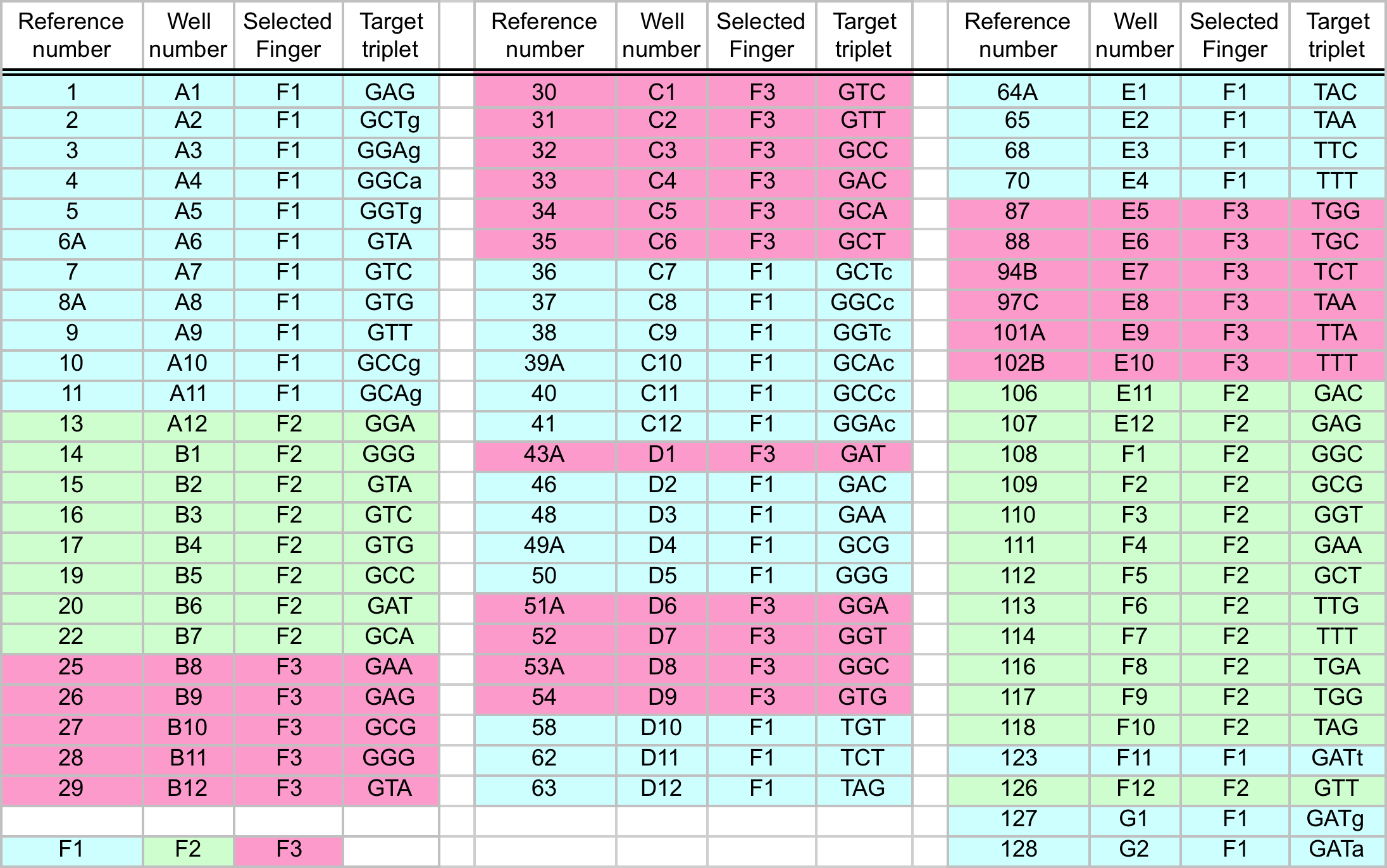 Materials10mM Tris-HCI (pH7.4) 96-well plates [ISC BioExpress, #T-3082-I] Adhesive PCR film [Thermo Scientific, #AB-0558]Procedure for making Stock and Working Plates of OPEN pools- OPEN Pools are obtained in a 96-well plate: ~1ug lyophilized plasmid DNA/well - cfg. (centrifuge) 1,000rpm, 1 min @ 4°C. (to spin down any water in the wells) - Add 100ul 10mM Tris-HCI (pH7.4) into each well. - Incubate 30 min. @ RT to dissolve DNA.- Dissolve DNA completely by pipetting with 50ul multi-channel pipettor 	Label plate: "OPEN pools, original" [~10ng/ul in each well]- Transfer 30ul to each of two new 96-well plates	Label Plate: "OPEN pools, replica #1" (or #2) [~10ng/ul in each well]- Seal all plates with adhesive PCR film- Wrap the plates with parafilm to completely seal them - Store replica plates @-80°CIn a new 96-well plate: - Add 45ul/well of 10mM Tris-HCI (pH7.4) - Add 5ul/well of "OPEN pools, original"- Mix well by pipetting	Label Plate: "OPEN pools, working plate (1/10)" [~lng/ul in each well]- Seal the plates (original and dilution) with adhesive PCR film- Wrap plates with parafilm to completely seal - Store @ -80°C3.3. Preparing amplicon libraries representing individual Finger Modules We amplify all the single Finger Modules from all the OPEN pools at once, and then store the entire set of single Finger Module amplicons. However, one can amplify single Finger Modules on an as-needed basis.3.3.1 PCR Amplification of selected individual zinc Finger Modules from the OPEN Pools Total pools per Finger Module: 31 F1 pools; 21 F2 pools; 22 F3 pools. Individual Finger Modules are amplified in 8-tube strips of PCR tubes. Then each amplicon is gel-purified.Materials TempAssure PCR 8-tube strip, natural [USA Scientific, #1402-2700] Expand High Fidelity PCR System [Roche, #11732641001]Template DNA: "OPEN pools, working (1/10)"Procedure:Prepare 100uM Primer Stock Solutions for storage Dilute Stock Solutions to generate 10uM Primer ‘Working’ SolutionsNote the Finger Modules that are to be amplified Prepare PCR Reactions according to the PCR Protocol using the Finger-specific Amplification ProgramsFinger Module amplicons can be stored @ -80°C.3.3.2. Gel Purification of Finger Module ampliconsOverview: Amplicons representing individual Finger Modules are gel-purified and then stored.Materials QIAquick Gel Extraction Kit [QIAGEN, #28706]Procedure - Run 53ul sample (50ul PCR product + 3ul 10X loading dye (Xylene Cyanol only)) through 1.5% agarose gels - Purify each DNA by QIAquick Gel Extraction Kit - Elute in 50ul of 1/10X diluted Elution Buffer (incubate 3min. @ RT prior to centrifugation) - Measure OD (1ul on NanoDrop ND-1000 spectrophotometer) - Store @ -20°C• Amplicons should be: Fl = 116 bp; F2 = 91 bp; F3 = 80 bp. However, two bands (~80 bp and ~170 bp) appear in some F3 pools. In these cases, purify only the smaller ~80 bp fragment3.4. Assembly of amplicons encoding three-finger ZFPs from libraries of individual Finger Modules Overview: Ready-to-clone DNA fragments encoding three-finger ZFPs are generated from the libraries of individual Finger Modules in two steps. First, because each Finger Module amplicon has been constructed so that one end has sequences identical to those at the end of the adjoining Finger Module, "Overlapping PCR amplification" is used to join Finger 1 Module sequences to Finger 2 Module sequences and Finger 2 Module sequences to Finger 3 Module sequences. As a result, amplicons encoding three-finger ZFPs are generated. In a second step, new ends with restriction enzyme sites that allow directional cloning are added to the termini of the three-finger amplicons.3.4.1. Assembly of sequences encoding three-finger ZFPs ConsiderationsSome F1 modules, but not others, have been screened with consideration of the base adjoining the target triplet.ex.: GCTg and GGAg vs. GAG and GTA Context-considered F1 modules were not prepared for all triplet + 1bp units.ex.: There are modules specific for GCTg and GCTc, but not GCTt nor GCTa. If the F1 target sequence is "GCTa", use a mixture of F1 fragments from the "GCTg" and "GCTc" pools (2ul each) as templates to build the three-finger fragment.PCR Program: OPEN-AS194°C, 2min; 10 cycles: {94°C, 30sec; 50°C, 30sec; 72°C, 1min}; 72°C, 7min; 4°CPurification using QIAquick PCR Purification Kit50ul reaction mixture per column Elute in 50ul of 1/10X Elution Buffer (incubate 3min. @ RT prior to centrifugation)3.4.2. Amplification of the Assembled Three-Finger Fragments with new ends for asymmetric cloning Materials Expand High Fidelity PCR System [Roche, #11732641001] QIAquick PCR Purification Kit [QIAGEN, #28106]ProcedurePrepare 100uM Primer Stock Solutions for storage.Dilute Stock Solutions to generate 10uM Primer ‘Working’ Solutions.For each sample, perform two replicate 50ul PCR reactions according to the Protocol for Overlapping PCR, Reaction #2, utilizing the OPEN-AS2 PCR Program. The amplicon size is 267bpPCR Program: OPEN-AS294°C, 2min; 10 cycles: {94°C, 10sec; 60°C, 15sec; 72°C, 1min}; 20 cycles: {94°C, 15sec; 68°C, 15sec; 72°C, 1min}; 72°C, 7min; 4°CPurification using QIAguick PCR Purification Kit100ul (50ul x2) reaction mixture per column Elute in 50ul of 1/10X Elution Buffer (incubate 3min. @ RT prior to centrifugation) Measure OD (1ul on NanoDrop ND-1000 spectrophotometer) Run 1ul on 1.5% Agarose gel to check size - Amplicon Size: 267bpStore @ - 20°C• Typically ~100ng/ul DNA is obtained in the eluted ~50ul solution.4. CONSTRUCTION OF THREE-FINGER ZFP LIBRARIESContents4.1. Required starting materials 4.2. KpnI/BamHI Digestion of Assembled Three-Finger PCR Fragments 4.3. Preparation of Library Vector 4.4. Library Construction 4.5. Trouble Shooting 4.1. Required Starting Materials 267bp amplicons encoding three-finger ZFPs (generated in Section 3) [~100-150ng/ul in ~50ul] pB1H2w2-Kp/Bm (5'-OH) [100ng/ul] (vector plasmid for libraries) Gene Pulser Cuvettes [BIO-RAD, #165-2086] (2mm cuvette for electroporation) XL-I Blue electrocompetent cells [Stratagene, #200228] 3mm glass beads [VWR, #26396-508] (autoclaved and stored @ RT)2uM B1H2w2Fl (For PCR and sequencing, including ZFP library screening procedure) 2uM H2-R (For PCR, including ZFP library screening procedure) 2xYT plates and broth4.2. KpnI/BamHI Digestion of Assembled Three-Finger PCR Fragments Materials KpnI [NEB, #R0142S] BamHI [NEB, #R0136S] or [Fermentas, #FD0054]QIAquick Gel Extraction Kit [QlAGEN, #28706] Sample DNA: Amplicons encoding three-finger ZFPs (generated in Section 3) [100 ~ 150ng/ul]Procedure KpnI/BamHI digestion	Sample DNA [~100ng/ul]		20ul (2ug)	10X buffer [NEB, #2]		5ul	KpnI [NEB]				3ul 	BamHI [NEB] 			1.5ul	H2O					up to 50ul	- Incubate 37°C, ON	- Add 3ul 0.5M EDTA	- on iceGel PurificationRun 59ul (53ul reaction mixture + 6ul 6x Orange G dye) on 1.5% agarose in 1X TAE Purify using QIAquick Gel Extraction Kit: one column/sample Elute in <50ul 1/10 diluted EB (incubate 3min. @ RT prior to centrifugation) Measure OD [1ul on NanoDrop ND-1000 spectrophotometer]Run ~2ul (~40-100ng) on 1.5% agarose in 1X TAE to check size and recoveryStore @ -20°C• Size of the pre-digested ZFP fragment is 267bp. • Size of the KpnI/BamHI digested ZFP fragment is 255bp.4.3. Preparation of Library Vector Overview: The three-finger ZFPs will be selected in a B1H system. The vector backbone used for the three-finger ZFP library is the pB1H2w2-mcs plasmid cut with KpnI and BamHI and dephosphorylated. The ready-to-use vector is called pB1H2w2-Kp/Bm (5’-OH) [3.7kb] pB1H2w2-Kp/Bm (5’-OH) should be gel-purified. Because we produce this plasmid in large quantities for many projects, we perform 20ug digestions and gel purify with a phenol/chloroform (OH/CHCL3) extraction procedure. However, for smaller projects, any simpler method is sufficient. The quality of the three-finger ZFP library in pB1H2w2-Kp/Bm (5’-OH) is very important. We measure number of independent transformants (complexity) and cell concentration before proceeding to selection.MaterialsKpnI [NEB, #R0142S]BamHI [NEB, #R0l36S] SAP (Shrimp Alkaline Phosphatase, 1U/ul) [Fermentas, #EF0511] Pellet Pestle [Kimble Chase Kontes, #749521-15090 (provided by Fisher Scientific, #K749521-1590) OH (saturated with TE) CHCl3 (CHC13: isoamyl-alcohol = 24:1)4.3.1. KpnI/BamHI Digestion: Set up 2 digestions, each with 50ul and 10ug DNA	pB1H2w2-mcs 			10ug	10X buffer [NEB, #2]		5ul	KpnI [NEB]				3ul 	BamHI [NEB] 			1.5ul	H20					up to 50ul	- Incubate 37°C, O/N	- Incubate 70°C, 20min.	- on ice4.3.2. Dephosphorylation: 130ul x 2 tubes	digested DNA	50ul 	10X SAP buffer	13ul 	SAP (1U/ul)		7ul 	H2O			60ul  	- Incubate 37°C, 2h	- Add 6.5ul 0.5M EDTA 	- Incubate 70°C, 20min.	- on ice4.3.3. Gel Purification Sample Preparation for gel electrophoresis	(550ul)	digested and dephosphorylated DNA 	273ul (130ul x2 + 6.5ul x2)	TE 						222ul 	6x loading dye (Orange G)			55ulElectrophoresis	0.8% agarose in 1X TAE (13.8cm x 12cm x 0.9cm) 	combs: 8mm x 12 	load: 55ul sample/lane x 10 wells 	run: 80V/20cm, 45-60min.Gel Purification by OH Extraction cut out gel slices containing vector DNA (3.7kb)divide and place into 5 tubes of 1.5ml microcentrifuge tubes: ~2 wells/tube 	Add TE up to ~400ul/tube)crush gel slices with pestle Add 600ul/tube OHvortex wellIncubate -80°C, (>30min – ON)thaw and mix well by vortexing cfg.: 14,000rpm, 5min. @ RTTransfer supernatant to new tube (~400ul/tube) OH extracttransfer the upper aqueous phase (~400ul/tube) to new tubes OH/CHC13 extract transfer the upper aqueous phase (~400ul/tube) to new tubesAdd 40ul/tube (1/10X vol.) 3M NaOAc Add 1ml/tube (2.5X vol.) EtOH @-20°Cmix well by inverting; incubate 20min on icecfg.: l4,000rpm, 20min. @4°Cremove supernatantWash pellet with 700ul 70% EtOHcfg.: l4,000rpm, 20min. @4°CRemove supernatantvacuum dry, ~5min.dissolve pellet in 20ul/tube TE Pool the DNAs into a single tube: ~100ul totalmeasure ODdilute to 100ng/ul with TE load 1ul on 1% agarose gel to check qualitystore @-20°C4.3.4. Quality Check of Prepared Vector Plasmid: Transformation Efficiency Check the transformation efficiency in XL-l Blue electrocompetent cells of the prepared vector plasmid without (or with) a control insert, count the colony numbers and record the efficiency. Typical results: vector only: <200 colonies/ng vector DNA; vector plus control insert: >2x104 colonies/ng vector DNAExample	Vector				Insert					Plate #1	Plate #2		Plate #3	pB1H2w2-Kp/Bm (5'-OH)		-					1X			1/10X		1/100X	pB1H2w2-Kp/Bm (5'-OH)		some Kp/Bm control insert		1/100X		1/1,000X	1/10,000XMaterials Gene Pulser Cuvette [BIO-RAD, #165-2086] (2mm cuvette for electroporation) Gene Pulser Xcell [BIO-RAD]T4 DNA Ligase [NEB, 10X buffer including ATP] XL-l Blue electrocompetent cells [Stratagene, #200228] SOC 2xYT (or LB) LB/carb (100ug/ml) platesLigation10X T4 DNA ligase buffer [NEB, ATP+]		1ulpB1H2w2-Kp/Bm (5'-OH) [100ng/ul]		1ulsome Kp/Bm control insert				-/+T4 DNA ligase [NEB]					0.2ulH2O							up to 10ulMix well and spin down brieflyIncubate 16°C, ONStore @4°CTransformation (one cuvette/sample)Combine on ice: 1ul Ligation mixture + 50ul XL-l Blue electrocompetent cellsTransfer to electroporation cuvette (on ice)Carry out electroporation with GenePulserXcell [condition: 2.5kV, 25uF, 200g] add 750ul SOC into the cuvette as quickly as possible (prepare 750ul in pipetman prior to pulse) transfer to 1.5ml microcentrifuge tube37°C, 1h rotating @-250rpm plate dilutions of cells, incubate 37°C, ON, calculate transformation efficiency4.4. Library Construction Note: The vector plasmid pB1H2w2-mcs used for cloning three-finger ZFP fragments was created by replacing the Asp7l8-XbaI fragment encoding the zif268 domain of pB1H2w2zif268 0 with an Asp7l8-XbaI linker consisting of: 5'-GTACCCTCGAGAAGCTTGGATCCTAAT-3' (sense); and 5'-CTAGATTAGGATCCAAGCTTCTCGAGG-3 ' (antisense). The entire sequence of pB1H2w2-mcs is in Section 9.Materials Ligation Ready Vector Plasmid: pB1H2w2-Kp/Bm (5'-OH) [100ng/ul] Insert DNA: ZFP-Kp/Bm (three-finger fragments cut with KpnI and BamHI and gel-purified) Gene Pulser Cuvette [BIO-RAD, #165-2086] (2mm cuvette for electroporation) Gene Pulser Xcell [BIO-RAD] T4 DNA Ligase [NEB, 10X buffer including ATP] Glycogen [Ambion, #AM95l0] XL-l Blue electrocompetent cell [Stratagene, #200228] SOC 2xYTbroth 2xYT/carb (100ug/ml) plate (or LB/carb (100ug/ul) plate):	150mm plates	4 plates/2 libraries (two plates for right ZFP and two plates for left ZFP) 	100mm plates	6 ~ 8 plates/2 libraries4.4.1. Library Ligation NOTE: Perform EtOH precipitation very carefully to avoid disturbing DNA pellet and losing it.10X T4 DNA ligase buffer [NEB, ATP+] 			2ulVector: pB1H2w2-Kp/Bm (5'-OH) [100ng/ul] 		4ul (400ng)Insert: ZFP-Kp/Bm 						~100ngT4 DNA ligase [NEB] 						1uldH20 								up to 20ulIncubate 16°C, ON Add 72ul TEAdd 8ul 1ug/ul glycogenAdd 10ul (1/10 vol.) 3M NaOAc (pH7.0) Mix well (vortex and spin down)Add 250ul (2.5 vol.) -20°C EtOH Mix well by inverting Incubate on ice, 20mincfg: 14,000rpm, 20min @ 4°C Carefully remove the supernatant with P1000 or P200 pipetman)Wash the pellet with 500ul -20°C 70% EtOH by: 		Slowly adding the 70% EtOH to the pellet (don't disturb the pellet) 		Closing the lid and rotating the tube to wash inner wall with the 70% EtOHcfg: 14,000rpm, 5min. @ 4°C Carefully remove the supernatant with P1000 or P200 pipetman) Vacuum dry, ~5-8min Dissolve DNA in 6ul dH204.4.2. Library Transformation Transformation Perform 2 transformations per sample (2 cuvettes per sample) Plate dilutions onto 100mm plates for transformation efficiency analysis and plate onto 150mm plates for library DNA preparation. Both types of plating will be performed simultaneously.Combine in microfuge tube on ice: 		6ul DNA ligation mixture + 130ul XL-I Blue electrocompetent cells	 Mix gently by flickingTransfer half the cell suspension to each of two electroporation cuvettes on ice Carry out electroporation with GenePulserXcell [condition: 2.5kV, 25uF, 200Q] Add 750ul SOC into the cuvette as quickly as possible (prepare 750ul in pipetman prior to pulse) Combine both electroporation solutions into a l5ml tube: total volume ~1.6ml per sampleRotate 1hr at 37°C, 250rpm (stand tubes on an angle) Centrifuge tubes at 3,500xg, 10min. @ RT Re-suspend pellet in 1ml sterile dH20 and transfer to 1.5ml microcentrifuge tube Cfg.: 14,000rpm, 2min. @ RT Wash pellet 1X more with dH20 [suspend 1ml sterile dH20 and cfg. 14,000rpm, 2min @ RT] Re-suspend pellet in 800ul dH20 Transfer 5ul to a 1.5ml microcentrifuge tube for Transformation check (See below) Plate ~400ul of the suspension onto each of two 150mm 2xYT/carb platesIncubate at 37°C, ONPrepare plasmid DNA (See 4.3 Midi-Prep of ZFP plasmid library DNA) from transformed cells on 150mm plates if the titer is >3 x 106.Transformation Check Note: Keep titer plates made here to pick colonies for Colony-PCR and Sequencing (see 4.4 Assessing ZFP library quality/diversity)Prepare four 10-fold serial dilutions: 	1/10X: 5ul of 1X + 45ul 2xYT	1/100X: 5ul of 1/10X + 45ul 2xYT		1/1000X: 5ul of 1/100X + 45ul 2xYT	1/10000X: 5ul of 1/1000X + 45ul 2xYTPlate 20ul cell suspension of lower dilutions onto 2xYT/carb or LB/carb (100ug/ml) Incubate at 37°C, ONCount the number of colonies on each plate and determine titer of cell suspension Example: if there are 200 colonies on the 1/1,000X dilution plate,200 x 1,000 = 2 X 105 in 20ul cell suspension 2 x 105 x 800/20 = 8 x 106 colonies in 800ul cell suspension (acceptable, as we need >3 x 106 independent transformants).4.4.3. Midi-Prep of ZFP plasmid library DNA ZFP plasmid library DNAs are prepared directly from just-plated (150mm plates) transformed cells. 100ng of each library is required for screening in the B1H system. 100ng/ul or higher final concentration is recommended for the next screening step.The pB1H2w2 plasmid is a low copy number plasmid that always gives low yields. Because of this, the plasmid DNA fraction is easily contaminated with bacterial genomic DNA. Contaminating bacterial genomic DNA reduces the net amount of library DNA and will affect the total titer of library screening on next step. Using any plasmid purification procedure/kit that can reduce the contamination of the genomic DNA is appropriate. One good approach is to use a commercial midi-prep kit using larger volumes of lysis buffers, as described in the example below.Materials 2xYTbroth 3mm glass beads [VWR, #26396-508] (autoclaved and stored @RT) PureLink HiPure Plasmid Filter Purification Kits [Invitrogen, #K2l00] (or other plasmid purification kit) 60ml hand-made pre-filter (Stuff 6 pieces of Kimwipe into 60ml syringe and push down to the bottom with plunger)Procedure: Midi-Prep using PureLink HiPure Plasmid Filter Purification Kit Start with two 150mm plates (confluent with colonies) of just-plated ZFP library-transformed cellsTo wash off all the colonies on the plates: Add 10ml 2xYT broth/plateAdd ~20 3mm glass beads per plateRotate @ 100rpm for ~10min (try to make sure the beads are distributed over the plate) Collect cell suspensions from the two plates and combine into a single 50ml tubeRinse each plate with 5ml 2xYT broth and add to the 50ml tube: total volume is ~30ml cell suspension from 2 platesCfg. 4,000xg, 10min. @ RT (or 4°C)Remove supernatantPurify cell pellet through a column according to Invitrogen's manual with brief modifications:Use 15ml each ofR3, L7 and N3 (cell lysis with larger volumes is best for avoiding genomic DNA contamination)Put cell lysis solution through 60ml hand-made pre-filter before loading onto column After the isopropanol precipitation, wash the pellet with 1ml 70% EtOH and transfer to a new l.5ml tube Cfg at 14,000rpm, 5min. @ 4°C Wash pellet with 700ul 70% EtOH Cfg at 14,000rpm, 5min. @ 4°C Remove EtOH and vacuum-dry for ~5-8min Dissolve the DNA pellet in 100ul H20Measure OD Run ~100ng on 0.8% Agarose gel (to check for contamination with genomic DNA) Store @ -20°C4.4.4. Assessing ZFP library quality/diversity: Sequencing plasmids from the titer plates The goal is to obtain a rough estimate of whether the ZFN library has enough complexity to give good enrichment/selection in the B1H screen.Sequence and analyze 8 clones from the titration plate (representing the library prior to selection). If 3 or more of the 8 clones have an identical sequence in a particular finger position (this does happen), you should be concerned that there may not have been a lot of variability in the starting OPEN pool used for this experiment. Nevertheless, we recommend trying ZFPs that can be recovered following stringent selection.Materials LB/carb (100ug/ml) brothProcedure for recovering and storing colonies Dispense 20ul LB/carb (100ug/ml) broth into each well of 96-well cell culture plate Pick 8 colonies from titration plates and suspend in the broth Mix well by pipetting Use 2ul of cell suspension for colony-PCR (see below) As a backup for failed colony-PCR we grow an overnight culture of each colony and store for a few days:After removing 2ul for colony-PCR, add 82ul LB/car (100ug/ml) broth Cover and parafilm Incubate at 37°C, ON Add 25ul 60% glycerol to each well Mix well by pipetting Store @ -80°CColony-PCR Materials Taq DNA polymerase [NEB, #M0273S or M0273L (with Standard Taq Reaction Buffer, Mg+)]Dispense 18ul Master Mix into 200ul PCR tube or wells of a 96-well plateTransfer 2ul from each cell suspension/tube Colony-PCR Program94°C, 1min; 35 cycles: {94°C, 10sec; 59°C, 15sec; 68°C, 1min}; 72°C, 1min; 4°CElectrophoresisRun 5ul on 1% agarose gel, expecting 407bp ampliconSequence Sample2uM BIH2w2Fl		4ul PCR fragment		2ul H20			4ulTotal:			10ulSequence AnalysisExtract (copy) the KpnI-XbaI sequences (should be about 270bp) Paste into a file of any DNA analysis applicationBuild an excel file.Translate retrieved DNA sequences into amino acidsIdentify core residues in each finger (a Template for how to analyze positions in the ZFP sequence is presented in the figure on the following page)Create an Excel file and input the core residues:Column #1: clone# Column #2: selected 7 residues in Finger 1 Column #3: selected 7 residues in Finger 2 Column #4: selected 7 residues in Finger 3 Column #5: length of KpnI - XbaI stretch Column #6: comments (i.e., ambiguity, base alterations in the fixed sequences, etc)4.5. Trouble Shooting• If the titer of the prepared library is lower than 3 x 106, you should look at: 	i) Transformation efficiency (especially if the cells were prepared manually); 	ii) Loss of ligated DNA during EtOH ppt; 	iii) Ratio of insert DNA to vector plasmid DNA.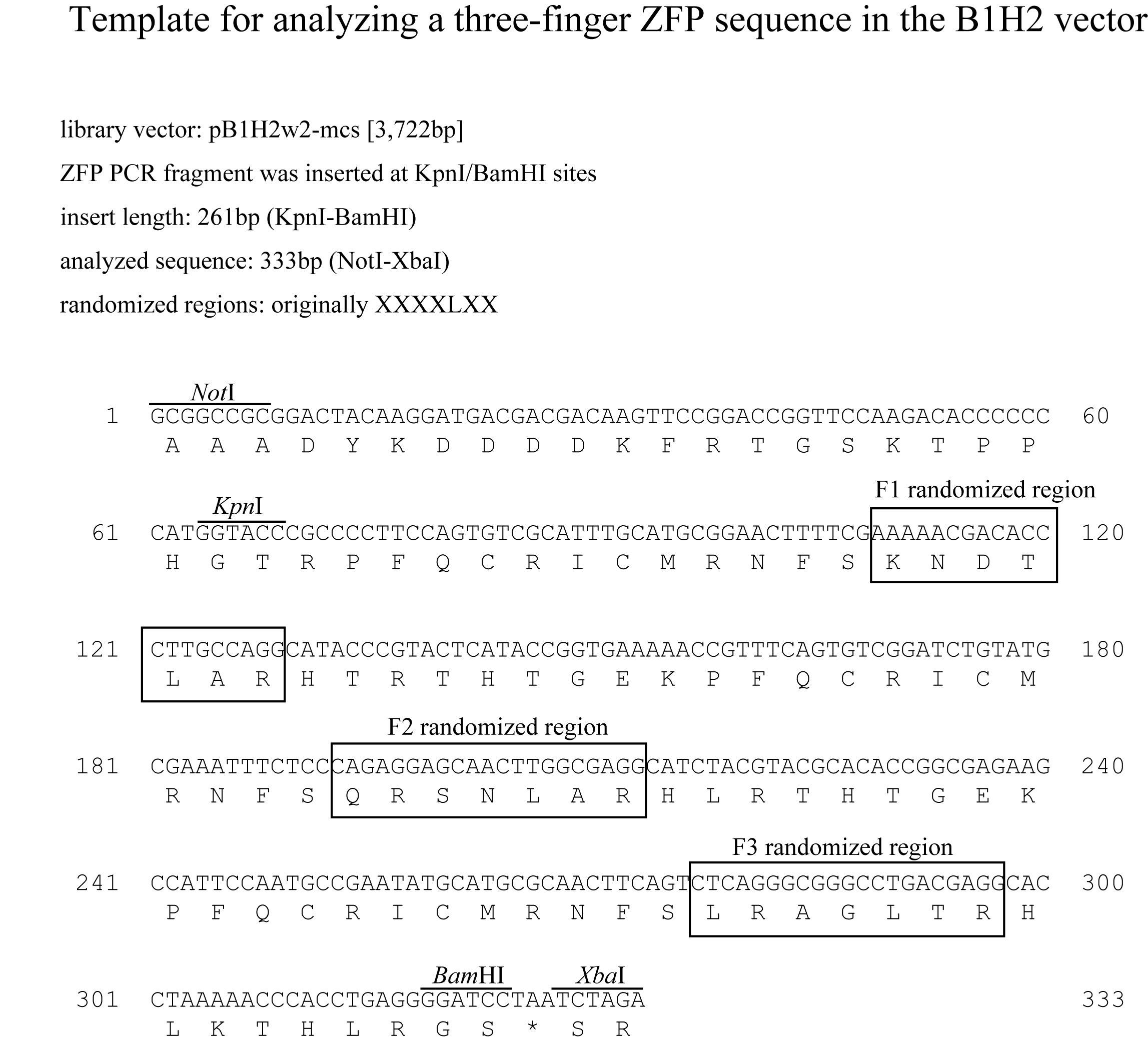 5. REPORTER PLASMID CONSTRUCTIONContents 5.1. Considerations and Goals 5.2. Required Starting Materials 5.3. Oligonucleotide Synthesis to Construct Reporter Plasmids 5.4. Preparation of Reporter Vector Plasmid 5.5. Ligation and Transformation 5.6. Cell Storage, Colony-PCR and Sequencing 5.7. Midi-Prep of Reporter Plasmid and Preparation of the Cell Stock5.1. Considerations and Goals Here the reporter plasmid for the Bacterial One-Hybrid selection is constructed. Candidate Target Sequences, including the two nucleotides that neighbor the 9bp Core Target Sequence in the zebrafish genome, will be inserted just upstream from the promoter of a plasmid gene that supports Histidine auxotrophy. Note that the reporter plasmid, like the ZFP expression plasmid, is a low copy number plasmid and will produce low yields of DNA. Also note the reporter plasmid carries the kanamycin resistance gene.5.2. Required Starting Materials Oligonucleotide sequences to be synthesized: 2 oligos per reporter plasmid pH3U-EI/RI (5'-OH) [20ng/ul] (a digested and dephosphorylated vector plasmid that is ready to use) 2uM HU100 (PCR and sequencing primer) 2uM H3U3R (PCR primer)5.3. Oligonucleotide Synthesis to Construct Reporter Plasmids Design Generate two complementary oligonucleotides that contain an 11bp recognition sequence along with single strand end sequences that allow simple cloning into the Reporter Plasmid. The two oligonucleotides should have 5' phosphates in preparation for ligation. 11bp recognition sequence = 9bp core target recognized by three fingers + 1bp 5' and 1bp 3' that are present in the zebrafish genome adjoining the 9bp core target sequence. After ordering oligos, calculate MW and coefficient (i.e.: nmol/OD260) at the Ambion site: http://www.ambion.com/techlib/misc/oligo_calculator.html Prepare oligonucleotides at 100uM (= 0.1 nmol/ul) in dH20Name 					Template sequence H3U3gene ZFP-F 			5’-pCCGGAxX3X3X3X2X2X2X1X1X1xTGTG-3' H3U3geneZFP-R 			5’-pAATTCACAyY1Y1Y1Y2Y2Y2Y3Y3Y3yT-3'x: left and right context sequence X1X1X1: 3bp recognized by F1 finger X2X2X2: 3bp recognized by F2 finger X3X3X3: 3bp recognized by F3 finger yYIYIYIY2Y2Y2Y3Y3Y3y: complementary sequence of xX3X3X3X2X2X2XIXIXIx underlined sequences indicate the BspEI or EcoRI annealing sitesExample: The genomic target for tbx6ZFP2 is: 5' -gCGCTTCACCTTTCCTGAAGCTGCTt-3' sense strand 3' -cGCGAAGTGGAAAGGACTTCGACGAa-5'Therefore, for the left and right ZFPs (ZFP2L and ZFP2R):		Core target triplets ZFP name	F3	F2	Fl		Reporter Sequences tbx6ZFP2L 	GGT 	GAA 	GCGc 	5'-aGGTGAAGCGc-3' tbx6ZFP2R 	GAA 	GCT 	GCTt		5'-tGAAGCTGCTt-3'You would need to assemble the following pairs of complementary oligonucleotides:Name				SequenceH3U3tbx6ZFP2L-F 		5'-pCCGGAAGGTGAAGCGCTGTG-3'H3U3tbx6ZFP2L-R 		5'-pAATTCACAGCGCTTCACCTT-3' H3U3tbx6ZFP2R-F 		5'-pCCGGATGAAGCTGCTTTGTG-3' H3U3tbx6ZFP2R-R		5'-pAATTCACAAAGCAGCTTCAT-3'Generating double stranded oligonucleotidesAnnealing Procedure (in Thermal Cycler) (31ul total reaction volume)15ul 	100 uM oligo-F 15ul 	100 uM oligo-R 1ul	3M NaCl (final ~100mM)Incubate at 70°C, 5minGradually cool down to 25°C (0.1° C/sec)Hold at 4°CStore@-20°C [as 50uM stock (= 610ng/ul)]Prepare Dilution of Annealed Reporter Oligonucleotides (with 5’ phosphates)Prepare l/5000X dilution of 50uM ds-oligos containing reporter target sequence in STE [TE + 100mM NaCl].1/50X dilution: 1ul of 50uM (~610ng/ul) + 49ul STE = 1uM (~12.2ng/ul) 1/5000X dilution: 1ul of 1/50X (1uM) + 99ul STE = 10nM (~122pg/ul)5.4. Preparation of Reporter Vector PlasmidOverview: The reporter plasmid used in the Bacterial 1-Hybrid (B1H) Selection is pH3U3-mcs [5,834bp]. It is a kanamycin-resistant, low copy number of plasmid. Here pH3U3-mcs is prepared to readily accept the oligonucleotide target sites. The plasmid is digested with BspEI and EcoRI, dephosphorylated at the 5'-ends, and gel purified.Materials BspEI [NEB, #R0540S] EcoRI [NEB, #R0101S] SAP (Shrimp Alkaline Phosphatase, 1U/ul) [Fermentas, #EF0511] Pellet Pestle [Kimble Chase Kontes, #749521-15090 (provided by Fisher Scientific, #K749521-1590) QIAquick Gel Extraction Kit [QIAGEN, #28704 or #280706] Starting plasmid: pH3U3-mcs5.4.1. BspEI/EcoRI Digestion: pH3U3-mcs [1ug/ul] 		10ul (10ug)10X buffer [NEB, #2] 		5ulBspEI [NEB] 			2ulEcoRI [NEB]			2ulH2O 				31ulTotal				50ulIncubate 37°C, ONIncubate 70°C, 20 minon ice5.4.2. Dephosphorylation: 130ul x 1 tube digested DNA			50ul10X SAP buffer			13ulSAP (1U/ul)			7ul H2O				60ulTotal				130ulIncubate 37°C, 2hAdd 6.5ul 0.5M EDTAIncubate 70°C, 20 minon ice5.4.3. Gel Purification Preparing the Sample for gel loading		(330ul)digested and dephosphorylated DNA 	136.5ul (130ul + 6.5ul)TE 						160.5ul6x loading dye (Orange G)			33ulElectrophoresis 0.8% agarose in 1x TAE (13.8cm x 12cm x 0.9cm) combs: 8mm x 12 load 55ul sample/lane x 6 wells load 15ul ladder marker in a lane running: 80V/20cm, c.v., 45-60min. ~14bp of BspEI/EcoRI-digested short fragment may be seen on this preparative gel.Gel Purification by QIAquick Gel Extraction Kit cut out gel slices containing vector DNA (~3.7kb)divide the fragments from the 6 lanes among 6 tubes of 1.5ml microcentrifuge tubesFollow manufacturer’s directions for extraction and applying to column To elute, add 50ul of 1/10X EB [preincubated @37°C] and incubate 3 min @ RT prior to centrifugationcfg: 13,000 rpm, 1 min @ RTcombine eluants into a single tube: ~300ulmeasure ODdilute to 20ng/ul in l/10X EBdispense into 20ul aliquotsstore @-20°C5.4.4. Quality Check: Transformation EfficiencyCarry out transformation with or without control insert and count the colony numbers. If the dephosphorylation was successful, there should be considerable stimulation in the number of recovered colonies following ligation with phosphorylated insert. 5.5. Ligation and Transformation Materials DNA Ligation Kit ver. 2.1 [TAKARA, #6022] (or any other ligation kit) DH5 chemical competent cell SOC LB/kan (25ug/ml) plate: one plate/plasmidLigation: with DNA Ligation Kit ver. 2.1 [TAKARA, #6022] 						Sample		control20 ng/ul vector plasmid 		0.5ul (10ng)		0.5ul122 pg/ul insert ds-oligo		1ul (122pg)		-  STE 					-			1ulSolution I				1.5ul			1.5ulIncubate at 16°C, 30minAdd 0.3ul Solution IIITransform into cellsTransformationCombine 		3.3ul Ligation mixture 		30ul DH5 chemical competent cellIncubate on ice, 30 minHeat shock at 42°C, 45 secImmediately add 125ul SOCIncubate at 37°C, 1h, shaking at 200rpmPlate 20ul to an LB/kan plate (one plate per reporter ligation) Incubate at 37°C, ONInterpretations & Trouble ShootingCompare the numbers of colonies on sample plates with the numbers on control (no insert) plates: If >10-fold increase in the numbers of colonies on sample plates compared to control plates, proceed immediately to 5.6. Cell Storage, Colony-PCR, and SequencingIf 2-10-fold stimulation, you may need to check >10 colonies per reporter If <2-fold stimulation, prepare again the vector plasmid and/or reporter insert oligos5.6. Cell Storage, Colony-PCR, and Sequencing Materials LB/kan (25ug/ml) broth: ~300ul/construct 60% Glycerol [autoclaved]Taq DNA polymerase [NEB, #M0273S or M0273L (with Standard Taq Reaction Buffer, Mg+)]Preparation of Cell StockDispense 20ul each of LB/kan broth into 8-strip PCR tubes (or 1.5ml microcentrifuge tubes)Pick 2-4 colonies from sample plates and suspend into different wellsUse 2ul of cell suspension for colony-PCR (see below)After removing the 2ul for Colony PCR, Add 82ul LB/kan brothClose lidIncubate at 37°C, ONAdd 25ul 60% glycerolMix well by pipetting or by vortexingStore @-80°CColony-PCR Dispense 18ul each in PCR tubes Dispense 2ul cell suspension individuallyPCR program 94°C, l min40 cycles: {94°C, 10 sec; 54°C, 15 sec; 68°C, 1 min}72°C, l min4-10°CElectrophoresis Run 10ul on 1.5% Agarose gel, amplicon should be 404bpExpected Results Detection			interpretation~400bp fragment 		correct insert (or no insert), go to sequencingLonger fragments 		double or multiple inserts, incorrect and discardNo amplification		incorrect for whatever reason, discardSequencing Sample Preparation	PCR product		2ul	2uM H3U3R		4ul	H2O			4ul	Total:			10ul5.7. Midi-Prep of Reporter Plasmid and Preparation of the Cell Stock Comments 1ug of reporter plasmid is required for screening of a ZFP library in B1H system. >500ng/ul reporter plasmid concentration is recommended for ZFP library screening in the next step. Midi-preps from 100mls should yield enough DNA, but remember the plasmid is a low copy number plasmid that always gives low yields. Because of this, the plasmid DNA fraction is easily contaminated with bacterial genomic DNA. Contaminating bacterial genomic DNA reduces the net amount of library DNA and will affect the total titer of library screening on the next step. Using any plasmid purification procedure/kit that can reduce the contamination of the genomic DNA is appropriate. One good approach is to use a commercial midi-prep kit using larger volumes of lysis buffers, as described in the example below.Materials LB/kan or 2xYT/kan (25ug/ml) broth 60% glycerol [autoclaved] PureLink HiPure Plasmid Filter Purification Kits [Invitrogen, #K2100] (or other plasmid purification kit) 60ml hand-made pre-filter:Stuff 6 pieces of Kim paper into 60ml syringe [BD, #309653] and push down to the bottom with plungerMidi-Culture Inoculate from a colony or glycerol stock into a small ‘starter culture’. Inoculate from a fresh ‘starter culture’ into100ml 2xYT/kan (25ug/ml) in 500ml flask (or 300ml in 2L flask).  Incubate ON @37°CCell Stock Dispense 750ul ON culture into cryostat tubesAdd 250ul 60% glycerol (sterile)Mix well by vortex Store @-80°CMidi-Prep using PureLink HiPure Plasmid Filter Purification KitsPurify the plasmids according to the manufacture's manual with some modifications: Load cell lysate from 100ml ON culture onto one column Use 15ml each of R3, L7 and N3 buffer Very gently mix after adding L7 and N3 to avoid breaking up genomic DNAUse 60ml hand-made prefilterDissolve the precipitated DNA in small volume of H2O (25-50ul) to obtain higher concentrationProcedure~100ml ON cell cultureAdd to two 50ml tubesCentrifuge at 4,000xg, 10 min @ RT (or 4°C)Purify cell pellet through a column according to Invitrogen's manual with brief modification:Use 15ml each of R3, L7 and N3 (cell lysis with larger volumes are best for avoiding genomic DNA contamination)Put cell lysis solution through 60ml hand-made pre-filter before loading onto column Suspend DNA pellet after isopropanol precipitation with 1ml 70% EtOH and transfer to a new 1.5ml tubeCentrifuge at 14,000 rpm, 5 min @ 4°CWash pellet with 700ul 70% EtOH Centrifuge at 14,000 rpm, 5 min @ 4°C Remove EtOH and vacuum-dry for ~5-8min Dissolve the DNA pellet in 25-50ul H2OMeasure ODRun ~100ng on gel Store @-20°CSequencingConfirm insert sequence of the purified reporter plasmids using the Primer: H3U3R (HU100)6. SCREENING OF THREE-FINGER ZFP LIBRARIES BY B1H SELECTIONContents6.1. Required Starting Materials 6.2. Preparation of the Selective Media and Plates 6.3. Transformation for BIH selection 6.4. Storage and analysis of selected colonies 6.5. Isolation of the Candidate ZFP Plasmids 6.6. Trouble Shooting6.1. Required Starting Materials NM medium (His+) NM medium (His-) His selective plates: 8 different stringencies per library Electrocompetent US0hisBpyrFrpoZ cells [stored @-80°C] (~60ul / library) Gene Pulser Cuvettes (2mm) [BIO-RAD, #165-2086] (1 cuvette / library) 2uM B1H2w2F1 primer2uM H2-R primer6.2. Preparation of the Selective Media and Plates Media and plates are prepared according to Section 8. Bacterial Media and PlatesGenerate 8 different stringencies of His selective plates (150mm plates) per library screening. IPTG induction raises the level of expression of the ZFP. 3-AT (3-amino-1, 2, 4-triazole) is a competitive inhibitor of the product of the HIS3 gene on the reporter, and thus places higher demand for reporter gene expression.6.3. Transformation for B1H selection Host Bacteria StrainUS0hisBpyrFrpoZ (electrocompetent cells). Protocol for preparing these electrocompetent cells is found in Section 10.Materials Gene Pulser Cuvette [BIO-RAD, #165-2086] (2mm cuvette for electroporation)Gene Pulser Xcell [BIO-RAD] SOC broth 2xYT broth 2xYT/carb (100ug/ml) & kan (25ug/ml) plates (or LB/carb & kan plates) [100mm plates, 6 plates/library] NM His selective plates [150mm plates, use 8 different stringencies/library] NM medium (His+) with carb (100ug/ml) & kan (25ug/ml) [“NM His+/carb&kan”]NM medium (His-) with carb (100ug/ml) & kan (25ug/ml)6.3.1. Co-Transformation of ZFP library and reporter plasmids Use one cuvette per a library. Combine:		100ng/ul ZFP library 					1ul (100ng)		1ug/ul reporter plasmid 					1ul (1ug)		USOL1hisBL1pyrFL1rpoZ electrocompetent cells	60ulMix well on iceTransfer to chilled electroporation cuvette on ice Carry out electroporation with GenePulserXcell [condition: 2.5kV, 25uF, 200Q]		Following electroporation, add 1ml SOC into the cuvette as quickly as possible		(Prepare 1ml prior to starting pulse) Transfer to 15ml tubeIncubate at 37°C, 1h shaking @ 250rpm Cfg. at 3,500xg, 10min. @ RT Remove supernatantRe-suspend pellet with 1ml NM His+/carb & kan Incubate at 37°C, 1h shaking @250rpmTransfer to 1.5ml microcentrifuge tube Cfg. at 14,000xg, 30-60sec. @ RTRemove supernatant Re-suspend pellet well in 1ml sterile dH20 Centrifuge at 14,000xg, 2min. @RT Remove supernatant Repeat wash step three times with 1ml H2O (total of 4 washes)		Dead cells will lyse and form a separate non-compact layer above cells. 		Remove this layer from the solution. Resuspend cells thoroughly in 650ul NM His-/carb & kan Transfer 5ul to a new microcentrifuge tube to check titer (see 6.3.2 Checking Titer #1)Store re-suspended cells in NM His-/carb & kan @ 4°C ON (until calculating the titer the next day)6.3.2. Checking the Titer #1: Prior to Plating on Screening Plates For B1H screening, aim to plate ~1x107 transformed cells/150mm plate. To do this, first determine the titer of the original cell transformation suspension and then calculate a dilution scheme.Prepare six 10-fold serial dilutions: 		1X = cell suspension (in NM His-) 		1/10X: 5ul of 1X + 45ul 2xYT 		1/100X: 5ul of 1/10X + 45ul 2xYT 		1/1,000X: 5ul of 1/100X + 45ul 2xYT 		1/10,000X: 5ul of 1/1,000X + 45ul 2xYT 		1/100,000X: 5ul of 1/10,000X + 45ul 2xYTPlate 20ul of the lowest three dilutions onto 2xYT/carb & kan plates Incubate at 37°C, ONCount the number of colonies on each plate and calculate the concentration of transformed cells in the 650ul cell suspension. We require about 8x107 transformed cells!		Example: if there are 250 colonies on the 1/10,000X dilution plate, then			250 x 10,000 = 2.5x106 transformed cells in 20ul cell suspension 			2.5x106 x 650/20 = 8.1x107 transformed cells in 650ul cell suspension 6.3.3. Plating on NM His- Selection Plates Aim to plate 8 different selective plates with 200ul each, so need at least 1.6ml of cell suspension Dilute original 650ul suspension to 1x107cells/200ul (= 5x104/ul) with NM His-/carb & kan Plate 200ul each of diluted cell suspension on NM His- selective plates After drying on lab bench, seal the plates with parafilm to avoid evaporation during the long incubation Incubate at 37°C, 2 days (~48h but longer if necessary) Store @4°CComments Depending on the titer of transformed cells there may not be enough cell suspension to plate all 8 different selective plates. Two options are: 1) to get a higher titer by repeating the transformation, or 2) to use less than 8 plates:			6 plates: eliminate the highest and lowest stringency plates (00-40 and 10-05)			4 plates: eliminate the two highest and lowest stringency platesCheck colony growth first at 40h, and then check repeatedly every 2 or 4h.Incubation time depends on library and plate stringency: stop incubation when well-visible colonies are seen If no colonies have grown by 48h at 37°C, then incubate further (up to 60h) at 37°C or RT, but be careful to avoid overgrowth.6.3.4. Checking the Titer #2: at the time of Plating on Selective PlatesCells will be lost during overnight storage at 4°C. Therefore it is necessary to determine the actual titer the day of plating onto selective plates.Starting with stored cell suspension diluted to 1x107cells/200ul, prepare the following dilutions		1X		1x107cells/200ul = 1x106cells/20ul		1/10X		1x105cells/20ul		1/100X	1x104cells/20ul		1/1,000X	1x103cells/20ul		1/10,000X	1x102cells/20ulPlate 20ul diluted suspension onto 2xYT/carb&kan plates Incubate at 37°C, ON Count the number of colonies on each plate and determine titer6.4. Storage and analysis of selected coloniesOverview: Pick >24 colonies that grew under the most stringent conditions. Cell stocks will be generated and prepared for longterm storage. Selected ZFP plasmids will be sequenced.MaterialsLB/carb (100ug/ml) broth 60% Glycerol (autoclaved) Toothpicks (sterile)6.4.1. Generating cell stocksDispense 20ul LB/carb (100ug/ml) broth into each well ofa 96-well cell culture plate Pick colonies from sample plates and suspend in the broth Mix well by pipetting Use 2ul of cell suspension for colony-PCR (see 6.4.2 Colony-PCR and Sequencing)After removing 2ul for colony-PCR:Add 82ul LB/carb (100ug/ml) broth Cover and parafilmIncubate at 37°C, ON Add 25ul 60% glycerol Mix well by pipettingStore @-80°C6.4.2. Colony-PCR and SequencingOverview: You want to determine if a subset of ZFP sequences were selected following B1H selection. Sequence analysis of ~20 PCR products should be enough to choose candidate ZFPs. Here we use colony-PCR to amplify selected ZFP sequences of each selected plasmid. Protocol for Colony-PCR Materials Taq DNA polymerase [NEB, #M0273S or M0273L (with Standard Taq Reaction Buffer, Mg+)]Dispense 18ul Master Mix into 200ul PCR tube or wells of a 96-well plateTransfer 2ul from each cell suspension/tube Colony-PCR Program94°C, 1min; 40 cycles: {94°C, 10sec; 59°C, 15sec; 68°C, 1min}; 72°C, 1min; 4-10°CElectrophoresisRun 5ul on 1% agarose gel, expecting 407bp ampliconSequence Sample2uM B1H2w2Fl		4ul PCR fragment		2ul H2O			4ulTotal:			10ulSequence AnalysisExtract (copy) the KpnI-XbaI sequences (should be about 270bp) Paste into a file of any DNA analysis applicationBuild an excel file.Translate retrieved DNA sequences into amino acidsIdentify core residues in each finger (a Template for how to analyze positions in the ZFP sequence is presented in the figure on the following page)Create an Excel file and input the core residues:Column #1: clone# Column #2: selected 7 residues in Finger 1 Column #3: selected 7 residues in Finger 2 Column #4: selected 7 residues in Finger 3 Column #5: length of KpnI - XbaI stretch Column #6: comments (i.e., ambiguity, base alterations in the fixed sequences, etc)6.4.3 Choosing candidate ZFP clones If selection has worked properly, only a few sets of residue sequences will be recovered at any one Finger Module. Color the highly selected residue sets for each finger (eg. red as most common, blue as second most common)Identify the most common selected three-finger set (and the second and the third)6.4.4 Create logo (optional)	Creating a logo for each finger makes it easy to visualize the residues that are selected frequently. Open web site, http://weblogo.berkeley.edu/logo.cgi Paste single column of 7 residues on individual fingers into the query box Click "Create Logo" Copy the logo and paste it into some presentation software application.6.5. Isolation of the Candidate ZFP PlasmidsPrepare DNA corresponding to candidate ZFP plasmids (pB1H2w2geneZFP#) from cell stocks for sub-cloninginto the pCS2-Fokl expression vector. Inoculate bacteria from cell stock into 3ml 2xYT/carb (100ug/ml) or LB/carb (100ug/ml) broth. Incubate at 37°C, ON. Purify the plasmid according to manufacturer's manual: one column/sample.Measure OD. Run an aliquot on 0.8% Agarose gel.Store @-20°C.6.6. Trouble Shooting 6.6.1 Isolation of Single Clones If more than one base peak can be seen at the positions of the randomized finger sequences (encoding the core 7 residues) but not at other scaffold sequence regions, it indicates 2 or more clones are in a cell stock. You can isolate single clones by streaking the cell stock on His selective plates:Use plates of the same stringency as the one from which the cell stock was prepared. ~8 cell stocks can be streaked onto a single 150mm plate. Incubate 40 - 60h at 37°C.6.6.2 Re-Screening Candidate ClonesIt is possible that several different ZFPs are recovered following selection and that no single ZFP appears predominant. It is possible that all of these bind well and any one of them might function well to build a ZFN. Alternatively you may choose to re-select a subset of the candidates under higher stringency conditions:Choose individual clones that you want to re-assess in the subsequent screening Beginning with a DNA prep that contains both the reporter plasmid and an individual ZFP expression plasmid, destroy the reporter plasmid by digestion with XmaI, which will cut only the reporter plasmid. Retransform XL-1B cells, selecting only for carb (amp) resistance. Prepare miniprep DNA corresponding to each plasmid. Mix equal amounts of the different ZFP expression plasmids and retransform under high stringency conditions.7. SUBCLONING CANDIDATE ZFPS INTO pCS2-FOKI EXPRESSION VECTORSContents 7.1. Considerations and Goals 7.2. PCR Amplification of the ZFP Fragments 7.3. Asp718/BamHI Digestion 7.4 Preparation of ZFN Fusion Vector Plasmids 7.5. Ligation and Transformation 7.6. Colony Storage, Colony-PCR and Sequencing 7.7. Synthesizing sense strand mRNA for injections7.1. Considerations and GoalsThere are two different pCS2-FokI expression vectors, DD and RR. Each encodes a different version of the FokI cleavage domain. Expression of both a ZFP-DD and ZFP-RR fusion protein is required to generate the obligate heterodimer ZFN. Therefore, you need to clone the “left” and “right” ZFPs into different vectors. Pay attention!For subcloning into the pCS2-FokI expression vectors, you will need to purify a KpnI (Asp718) to BamHI fragment containing the three finger ZFP domain. We sometimes find that ZFP expression plasmids purified from the selection host bacterium cannot be digested well with Asp718 and/or BamHI, perhaps due to methylation interference. For this reason, we routinely amplify DNA fragments encoding ZFP regions by PCR from the mini-prepped plasmid DNA, and then digest this DNA for sub-cloning.7.2. PCR Amplification of the ZFP Fragments Materials Expand High Fidelity PCR System [Roche, #11732641001] QIAquick PCR Purification Kit [QIAGEN, #28104 or #28106]Dispense 48ul Master Mix into PCR tube or wells of a 96-well plateAdd 2ul template DNA/tube PCR program: 59-72X30 94°C, l min30 cycles: {94°C, 10sec; 59°C, 15 sec; 72°C, 1min}72°C, 7 min4 - 10°CPurification using QIAquick PCR Purification Kit [QIAGEN] Purify PCR products according to the manufacturer's manual:Use one column for 50ul PCR reaction Elute in 50ul 1/10X EB (incubate @ RT 3 min prior to centrifugation) Measure OD (1ul by NanoDrop ND-1000 spectrophotometer) Run 1ul on 1.5% Agarose gel (amplicon should be 407bp) Store @ -20°C7.3. Asp718/BamHI Digestion of ZFP ampliconsDigestion of the 407bp PCR fragment with Asp718 and BamHI produces 151bp and 256bp fragments. The 256bp fragment should be purified following gel electrophoresis.Materials Asp718 [Roche, #10814245001] BamHI [NEB, #R0136S] or [Fermentas, #FD0054] QIAquick Gel Extraction Kit [QIAGEN, #28704 or #28706]Asp718/BamHI Digestion 10x buffer [Roche, B]		5ulPCR amplicon DNA		25ul Asp718				1.5ul BamHI				1.5ul H2O				17ul Total volume			50ulIncubate at 37°C, 2h-ON (ON is preferred)Gel Purification Using QIAquick Gel Extraction KitRun 50ul digested products on 1.5% agarose in 1x TAESlice out gels containing 256bp fragmentsPurify PCR products according to the manufacturer's manualElute in 50ul 1/10X EB (incubate @ RT 3 min prior to centrifugation)Measure OD (1ul by NanoDrop ND-1000 spectrophotometer)Run 1ul on 1.5% Agarose gel to check productStore @ -20°C7.4. Preparation of ZFN Fusion Vector Plasmids Overview: Here the two forms of the “ready-to-use” CS2-FokI vector are prepared, following digestion of starting plasmids with Asp718 and BamHI, backbone purification, and dephosphorylation. “Ready-to-use” vectors are to be ligated with three-finger ZFP purified fragments.Ready-to-Use Vectors	pCS2-DD-Asp/Bm (5’-OH) [4.8kb, 20ng/ul]	pCS2-RR-Asp/Bm (5’-OH) [4.8kb, 20ng/ul]Starting Plasmid Vectors	pCS2-Flag-TTGZFP-FokI-DD [1ug/ul]	pCS2-HA-GAAZFP-FokI-RR [1ug/ul]MaterialsAsp718 [Roche, #10814245001]BamHI [NEB, #R0136S]SAP (Shrimp Alkaline Phosphatase, 1U/ul) [Fermentas, #EF0511]Pellet Pestle [Kimble Chase Kontes, #749521-15090 (provided by Fisher Scientific, #K749521-1590)QIAquick Gel Extraction Kit [QIAGEN, #28704 or #280706]7.4.1. Asp718/BamHI Digestion CS2-FokI starting plasmid vectors:Digestion of the plasmids with Asp718 and BamHI produces a ~3700bp vector backbone and a 261bp ZFP-encoding insert. The ~3.7kbp fragment should be purified following gel electrophoresis.							DD vector		RR vectorpCS2-Flag-TTGZFP-FokI-DD [1ug/ul]	10ul [10ug]		-pCS2-HA-GAAZFP-FokI-RR [1ug/ul]	-			10ul [10ug]10x buffer [Roche, B]				5ul			5ulAsp718						2ul 			2ulBamHI						2ul 			2ulH2O						31ul 			31ulTotal volume					50ul			50ulIncubate @ 37°C, ON Incubate @ 70°C, 20minOn ice7.4.2. Dephosphorylation (the vectors are treated independently): 	digested DNA		50ul	10X SAP buffer		13ul	SAP (1U/ul)			7ul	H2O				60ulIncubate 37°C, 2hAdd 6.5ul 0.5M EDTAIncubate 70°C, 20minOn ice7.4.3. Gel PurificationPreparing the Sample for gel loading		(330ul)digested and dephosphorylated DNA 	136.5ul (130ul + 6.5ul)TE 						160.5ul6x loading dye (Orange G)			33ulElectrophoresis	0.8% agarose in 1x TAE (13.8cm x 12cm x 0.9cm)	combs: 8mm x 12	load: 55ul sample/lane x 6 wells	load: 15ul ladder marker in a lane	run: 80V/20cm, 45-60min.cut out gel slices containing vector DNA (~3.7kb)divide the fragments from the 6 lanes among 6 tubes of 1.5ml microcentrifuge tubesmeasure gel weight (= weight of a tube containing a gel slice – weight of a empty tube) Follow manufacturer’s directions for extraction and applying to column To elute, add 50ul of 1/10X EB [preincubated @37°C] and incubate 3 min @ RT prior to centrifugationcfg: 13,000 rpm, 1 min @ RTcombine eluants into a single tube: ~300ulmeasure ODdilute to 20ng/ul in l/10X EBdispense into 20ul aliquotsstore @-20°CComment• ~261bp of Asp718I/BamHI-digested short fragment can be seen on the preparative gel.7.4.4. Quality Check: Transformation EfficiencyCarry out transformation with or without control insert and count the colony numbers. If the dephosphorylation was successful, there should be considerable stimulation in the number of recovered colonies following ligation with phosphorylated insert. 7.5. Ligation and TransformationChoose pCS2-DD and pCS2-RR vectors for leftZFP and rightZFP, respectively.Materials DNA Ligation Kit ver. 2.1 [TAKARA, #6022] DH5 chemical competent cell SOC LB/carb (100ug/ml) plateVector Plasmids pCS2-DD-Asp/Bm (5'-OH) [20ng/ul] pCS2-RR-Asp/Bm (5'-OH) [20ng/ul]Diluted Insert DNA Dilute insert DNA to 6ng/ul with 1/10X EBLigation: with DNA Ligation Kit ver. 2.1 [TAKARA, #6022]					Sample 		Control20ng/ul vector plasmid 	0.5ul 			0.5ul6ng/ul insert DNA 		1ul			-H2O 				-			1ulSolution I 			1.5ul 			1.5ulIncubate at 16°C, 30minAdd 0.3ul Solution III Go to transformationTransformation Combine on ice:		Ligation mixture				3.3ul		DH5 chemical competent cell 		30ulIncubate on ice, 30minHeat Shock at 42°C, 45secImmediately add 125ul SOC Incubate at 37°C, 1h, shaking at 200rpm Plate 20ul to LB/carb (100ug/ml) plate Incubate at 37°C ON7.6. Colony Storage, Colony-PCR and SequencingAnalyzing a couple of colonies from ON plates should be enough to identify the correct clone.Materials LB/carb (100ug/ml) broth 60% Glycerol (autoclaved) Toothpicks (sterile)7.6.1. Generating cell stocks Dispense 20ul LB/carb (100ug/ml) broth into each well of 96-well cell culture plate (or 8-well PCR strip)Pick colonies from sample plates and suspend in brothMix well by pipettingUse 2ul of cell suspension for colony-PCR (see below) After removing cells for Colony PCRAdd 82ul LB/carb (100ug/ml) brothCover and parafilm Incubate at 37°C, ON Use these cultures to initiate a fresh ON for long-term storage, as described below7.6.2. Colony-PCR Primer InformationName 		Sequence					Tm		AmpliconCS2ZFNF1 	CCACCATGGCTCCAAAGAAG		62.87°C	566bp (in DD) or 596bp (in RR)CS2ZFNR1	AAATTGCTCCGTCCGGTTTC		63.45°CMaterials Taq DNA polymerase [NEB, #M0273S or M0273L (with Standard Taq Reaction Buffer, Mg+)]Dispense l8ul each into 200ul PCR tube or 96-well plateTransfer 2ul from each cell suspension wellPCR program: 59-68X40 94°C, 1min40 cycles: {94°C, 10sec; 59°C, 15sec; 68°C, 1min}72°C, 7 min4 - 10°CElectrophoresis Run 5ul on 1.5% Agarose gel7.6.3. Sequencing Prepare Sequence SamplesPCR fragment		2ul 2uM CS2ZFNF1	4ulH2O			4ul	Total			10ul7.6.4. Mini-Prep and Preparation of the Cell Stock Comments The pCS2 vector plasmid is a high copy number plasmid, so 2 mini-preps should yield sufficient plasmid.Materials 2xYT/carb (100ug/ml) or LB/carb (100ug/ml) broth E.Z.N.A. Plasmid Miniprep Kit [Omega, #D6942-02] (or other plasmid mini-prep kit) 60% Glycerol (autoclaved)Mini-PrepInoculate bacteria from the stored master plate into fresh 5ml 2xYT/carb (or LB/carb) cultureIncubate at 37°C, ONTransfer 750ul to cryostat tube for cell stock (below)Purify the plasmid according to manufacturer's manual: 2 columns/sampleElute in 50ul of 1/10X EB (incubate @ RT 3 min prior to centrifugationMeasure ODRun 1ul (~100ng) on 0.8% Agarose gelStore @ -20°CCell Stock 750ul cell suspension in cryostat tube250ul 60% glycerol Mix well Store @ -80°CSequence Sample 2uM CS2ZFNF1	4ulPlasmid DNA	600ng-1ug H2O			up to 10ul7.7. Synthesizing sense strand mRNA for injections Generally we digest pCS2-ZFP-FokI plasmids with NotI and transcribe with SP6 using a commercial kit that generates 5'capped mRNA.8. BacteriaL Media and PlatesContents8.1. Reagents & Materials Obtained from Providers8.2. Stock Solutions8.3. Amino Acid Mix (Histidine–)8.4. NM Medium 8.5. NM Plates8.1. Reagents & Materials Purchased from ProvidersReagent					MW		Provider, Catalog#				size		storage	Carbenicillin•Na2		422.4		Invitrogen, #10177-012			5g		4°CKanamycin (sulfate salt)	582.58		Sigma, #K-4000					5g		4°CTetracycline•HCl			480.90		Sigma, #T-3383					25g		-20°C2xYT								Becton Dickinson, #244020		500g	RT(VWR, #90003-330)SOB								Becton Dickinson, #244310		500g	RT(VWR #90003-336)Bacto Agar							Becton Dickinson, #214010		454g	RT(VWR #90000-760, 454g)D-glucose (= dextrose)	180.16		J.T.Baker, #1916-07				12kg	RTL-phenylalanine			165.2		Sigma, #P-5482					25g		RT		L-lysine•HCl				182.6		Sigma, #L-8662					100g	RT		L-arginine				210.7		Sigma, #A-8094					25g		RT		Glycine					75.07		Sigma, #G-8898					1kg		RTL-valine					117.1		Sigma, #V-0513					25g		RT		L-alanine				89.09		Sigma, #A-7469					25g		RT		L-tryptophan				204.2		Sigma, #T-0254					5g		RT		L-threonine				119.12		Sigma, #T-8441					25g		RT		L-serine					105.1		Sigma, #S-4311					25g		RT		L-proline				115.1		Sigma, #P-5607					25g		RT		L-asparagines			132.1		Sigma, #A-4159					25g		RT		L-asparatic acid (free acid)133.1		Sigma, #A-4534					100g	RT		L-glutamic acid•K•H2O	203.23		Sigma, #G-1501					100g	RT		L-glutamine				146.1		Sigma, #G-8540					100g	RT		L-tyrosine				181.2		Sigma, #T-8566					25g		RT		L-isoleucine				131.2		Sigma, #I-7403					25g		RT		L-leucine				131.2		Sigma, #L-8912					25g		RT		L-histidine•HCl•H2O		209.63		Sigma, #H-5659					25g		RT		Adenine-HCl				171.59		Sigma, #A-9795					1g		RTThiamine•HCl			337.3		Sigma, #T-4625					5g		RT		3-AT					84.08		Sigma, #A-8056					100g	-20°C		(3-amino-1, 2, 4-triazole)			Uracil					112.1		Sigma, #U-1128					25g		RT		IPTG					238.3		Sigma, #I-6758					10g		4°C(isopropyl b-D-1-thiogalactopyranoside)CaCl2					110.98		Sigma, #C-5670					500g	RTZnSO4•7H2O			287.56		J.T.Baker, #4382-01				500g	RTMgSO4					120.37		J.T.Baker, #2506-01				500g	RTNa2HPO4•7H2O			268.07		Fisher Scientific, #S373-500		500g	RTKH2PO4				136.09		Fisher Scientific, #BP362-500 		500g	RTNaCl					58.44		J.T.Baker, #3624-05				2.5kg	RTNH4Cl					53.49		Fisher Scientific, #A661-500		500g	RT0.22um filter (with 500ml reservoir)	Nalgene, #566-00203mm glass beads						VWR, #26396-508			RT (autoclaved)8.2. Stock Reagents100mg/ml Carbenicillin (in sterile H2O) [store @-20°C]	Carbenicillin (disodium salt)		1g	sterile H2O						10ml	filter sterilize through 0.22um filter	dispense 1ml per 1.5ml tube	(working concentration: 100ug/ml)50mg/ml Kanamycin (in sterile H2O) [store @-20°C]	Kanamycin (sulfate salt) 			0.5g	sterile H2O						10ml	filter sterilize through 0.22um filter	dispense 1ml per 1.5ml tube	(working concentration: 25ug/ml or 30ug/ml)10mg/ml Tetracycline (in 70% EtOH) [store @-20°C]	Tetracycline (hydrochloride)		100mg	70% EtOH						10ml	filter sterilize through 0.22um filter	dispense 1ml per 1.5ml tube	(working concentration: 10ug/ml)60% glycerol [RT]	(200ml)	glycerol			120ml	H2O			80ml	autoclave10% glycerol [4°C]	(1L)			(4L)	glycerol			100ml		400ml	H2O			900ml		3.6L	autoclave2xYT medium (use as a rich medium) [r.t]	(100ml)		(300ml)		(1L)	2xYT [Becton Dickinson, #244020]	3.1g			9.3g			31g	H2O up to							100ml		300ml		1L	autoclave2xYT/carb plate [4°C, ~3months]			(500ml)	2xYT [Becton Dickinson, #244020]	15.5g	H2O								500ml	mix well to dissolve		Add 7.5g Bacto agar (final 1.5%)	autoclave	cool down to ~55°C in water bath	Add antibiotic [500ul 100mg/ml carbenicilin and/or 250ul 50mg/ml kanamycin]	Pour into 10cm (~25 dishes) or 15cm (~10 dishes) Petri dishes1M Glucose [RT]			(100ml)	glucose				18g	H2O				90ml	Dissolve in a measuring cylinder by inverting	Bring final volume to 100ml with H2O	filter sterilize through 0.22um filterSOB medium (prepared with individual reagents) [RT]	tryptone					20g	yeast extract				5g	NaCl					0.5g	dissolve in 950ml H2O	add 10ml 250mM KCl	adjust pH to 7.0 with ~10N NaOH	bring final volume to 1L	autoclave	add 5ml 2M MgCl2 (autoclaved)SOB medium (pre-mix) [RT]				(1L)SOB [Becton Dickinson, #244310]		28g	H2O 								up to 1L	autoclaveSOC medium [store @-20°C]		(50ml)		(1L)	SOB medium				50ml		1L	1M glucose (filtered)			1ml			20ml	dispense 1ml aliquots into 1.5ml tubes or 10ml aliquots into 15ml tubesSOC medium (prepared from Mg-free SOB) [@-20°C]	SOB (Mg-)				100ml	1M MgCl2				1ml	1M Glucose				2ml	Filter sterilize through 0.22um filter	dispense 10ml each into 15ml tubes10x M9 salt solution [RT]		(1L)	Na2HPO4•7H2O			128g	KH2PO4				30g	NaCl					5g	NH4Cl					10g	H2O					up to 1L	autoclave100mg/ml (10%) Histidine [store @-20°C]histidine•HCl•H2O		2g	sterile H2O				up to 20ml	filter sterilize through 0.22um filter	dispense 10ml per 15ml tube400mg/ml glucose [store @-20°C]	D-glucose				16g	sterile H2O				up to 40ml10mg/ml thiamine (= 1%) [store @-20°C]	thiamine					50mg	sterile H2O				5ml20mM adenine-HCl [store @-20°C]	adenine-HCl				171.59mg	sterile H2O				50ml	dispense 10ml per 15ml tube20mM uracil [store @-20°C]	uracil					112.1mg	sterile H2O				40mlAdd ~1ml (200ul x5) 2N NaOH slowly until all uracil goes into solution	Add ~1ml 2N HCl to neutralize: check the pH with pH paper	Bring final volume to 50ml with H2O	dispense 10ml per 15ml tube1M 3-AT (3-amino-1, 2, 4-triazole) [store @-20°C]							(20ml)		(40ml)	3-AT					1.68g		3.36g	sterile H2O				up to 20ml	up to 40ml	Filter sterilize through 0.22um filter	dispense 10ml per 15ml tube0.1M CaCl2 [RT]	CaCl2					1.11g	H2O					up to 100ml	autoclave20mM ZnSO4 [RT]			(50ml)	ZnSO4•7H2O			287.6mg	H2O					up to 50ml	Autoclave	1M MgSO4 [RT]				(50ml)	MgSO4					6.02g	H2O					up to 50ml	autoclave100mM IPTG [prepare just before use]	IPTG					23.8mg	H2O					1ml	filter sterilize through 0.22um filter10mg/ml (1%) yeast extract [store @RT]	yeast extract				1g	H2O					100ml	autoclave8.3. Amino Acid Mix (Histidine–)Subsets of the Amino Acids will be prepared as Solutions I – VI. The exact volumes of these premix Solutions is not important because the entirety of these Solutions will be combined and then the volume will be adjusted for the final stock Amino Acid Mix [33.3x “Amino Acid Mix 17/20”, lacking His, Met, and Cys].amino acid solution I (~90ml)			phenylalanine			0.99g			lysine					1.1g			arginine					2.5g			sterile H2O				~90ml (not necessary to be accurate)amino acid solution II (~90ml)			glycine					0.2g			valine					0.7g			alanine					0.84g			tryptophan				0.41g			sterile H2O				~90ml (not necessary to be accurate)amino acid solution III (~90ml)		threonine				0.71g			serine					8.4g			proline					4.6g			asparagine				0.96g			sterile H2O				~90ml (not necessary to be accurate)amino acid solution IV (~90ml)		asparatic acid			1.04g			glutamate•K				18.7g			sterile H2O				~90ml (not necessary to be accurate)amino acid solution V (~180ml)		glutamine				14.6g			tyrosine					0.36g			sterile H2O				~70ml	add entire solution IV 	~90ml	add ~15ml 10N NaOH (add slowly and stir until all amino acids dissolve completely)amino acid solution VI (200x, ~90ml)		isoleucine				0.79g			leucine					0.36g			sterile H2O				~90ml (not necessary to be accurate)33.3x amino acid mix (17/20 = His–, Met–, Cys–, 600ml) [@4°C, ~6 months]	amino acid solution I		~90ml	amino acid solution II		~90ml	amino acid solution III	~90ml	amino acid solution V		~180ml	amino acid solution VI	~90ml	adjust pH to 7.5 with conc. HCl	Add H2O to 600ml final volume 	filter sterilize through 0.22um filter8.4. NM Media • includes uracil in the mediaNM medium (50ml) [4°C]			His+		His-		(final conc.)	10x M9 salt					5ml			5ml		1x	33.3x amino acid mix (17/20)	1.5ml		1.5ml	1x	400mg/ml glucose			500ul		500ul	4mg/ml	10mg/ml thiamine			50ul			50ul		10ug/ml	20mM adenine-HCl			500ul		500ul	200uM	20mM ZnSO4				25ul			25ul		10uM	0.1M CaCl2					50ul			50ul		100uM	1M MgSO4					50ul			50ul		1mM	20mM uracil					500ul		500ul	0.2mM	100mg/ml (=10% histidine)	500ul		-		0.1%	H2O						41.3ml		41.8ml		filter sterilize through 0.22um filter (0.45um filter)8.5. NM Plates for ZFP Library ScreeningB1H screening requires NM plates prepared for a variety of Histidine selection conditions (different stringencies). We prepare the NM Media+Agar for each condition independently, because the selective agents and other additives are added after autoclaving, while the Media+Agar is hot. We generally prepare batches of 250ml Media+Agar; each batch is sufficient to pour about 5 – 150mm petri plates. [250ml = ~ 5 150mm plates]. To make batches of NM Media+Agar, we prepare concentrated NM+ medium, and use 40.9ml of concentrated NM+ medium per 250ml NM Media+Agar.Concentrated NM+ mediumTo prepare: 				(40.9ml)		(x6.6)		(x8.4)		(final conc.)	10x M9 salt					25ml		165ml		210ml		1x	400mg/ml glucose			2.5ml		16.5ml		21ml		4mg/ml	20mM adenine-HCl			2.5ml		16.5ml		21ml		200uM	33.3x amino acid mix (17/20)	7.5ml		49.5ml		63ml		1x	20mM uracil					2.5ml		16.5ml		21ml		200uM	0.1M CaCl2					250ul		1.65ml		2.1ml		100uM	1M MgSO4					250ul		1.65ml		2.1ml		1mM	10mg/ml thiamine			250ul		1.65ml		2.1ml		10ug/ml	20mM ZnSO4				125ul		825ul		1.05ml		10uM	filter sterilize through 0.22um (or 0.45um) filterNM plates [store @ 4°C, ~3weeks]Recipe is for 250ml batches of NM Media+Agar. For each Selection Condition: the Plate code, and the amounts of H2O, IPTG, and 3-AT are noted in the following Table:	Plate code[IPTG, 3-AT]		H2O		100mM IPTG		1M 3-AT	00-05 [0, 5mM]				207ml		-					1.25ml	10-05 [10uM, 5mM]			207ml		25ul					1.25ml00-10 [0, 10mM]				206ml		-					2.5ml	10-10 [10uM, 10mM]			206ml		25ul					2.5ml	00-20 [0, 20mM]				204ml		-					5ml	10-20 [10uM, 20mM]			204ml		25ul					5ml	00-30 [0, 30mM]				201ml		-					7.5ml	00-40 [0, 40mM]				199ml		-					10mlAdd 199~207ml H2O (depending on selection condition) to a flask	Add 3.75g Bacto AgarAdd a stirring barAutoclaveCool to ~60°C in water bathAdd 40.9ml conc. NM+ mediumAdd appropriate 100mM IPTG Add appropriate 1M 3-ATAdd 250ul of 100ug/ml carbenicillinAdd 125ul of 50mg/ml kanamycinSwirl or mix with stir barPour into 150mm Petri dishes: ~50ml/plate9. Sources of Plasmids & BacteriaContents9.1. Bacterial Strains obtained from Addgene9.2. Additional Bacterial Strains9.3. Plasmids obtained from Addgene9.4. Plasmids generated in the Grunwald Laboratory9.5. Entire sequence of pB1H2w2-mcs9.1. Bacterial Strains obtained from Addgenestrain name				catalog#		resistance	growth mediumUS0DhisBDpyrFDrpoZ	18049		Tet, (Zeo)	2xYT, 10ug/ml tetracyclineImportant features• bacteria strain for B1H system• US0 selection strain has deletions in the hisB, pyrF and rpoZ genes (bacterial homologs of HIS3, URA3 and omega subunit, respectively)9.2. Additional Bacterial Strainsstrain name					provider, catalog#		FeaturesXL1-blue					Stratagene, #200228		for library construction													plating and cultivation with 10ug/ml tetracyclinegood for generating lab electrocompetent cells (see Section 10)9.3. Plasmids Obtained from AddgenePlasmid Name					catalog#		size			resistance	copy#	provided inpB1H2w2zif268					18045		3,966bp		carb			(high)	DH5apCS2-Flag-TTGZFP-FokI-DD		18755		5,026bp		carb			high		DH5apCS2-HA-GAAZFP-FokI-RR		18754		5,056bp		carb			high		DH5apH3U3-mcs						12609		5,834bp		kan			low		DH5apH3U3-zif268 (omega)			18046		5,828bp		kan			low		DH5acopy# (high) means the yield is lower than typical high copy number plasmids.Important featurespB1H2w2zif268• Expresses w-fused Zif268 ZFP and thus can serve as a positive control in the B1H system.pCS2-Flag-TTGZFP-FokI-DD [labeled as pCS2-DD]• Plasmid in which sequences encoding a selected ZFP can be fused with sequences encoding the DD version of the FokI cleavage domain and a Flag epitope.  ZFPs are cloned into KpnI (=Asp718) and BamHI sites.• RNA expression vector for expressing ZFNs.pCS2-HA-GAAZFP-FokI-RR [labeled as pCS2-RR]• Plasmid in which sequences encoding a selected ZFP can be fused with sequences encoding the RR version of the FokI cleavage domain and an HA epitope.  ZFPs are cloned into KpnI (=Asp718) and BamHI sites.• RNA expression vector for expressing ZFNs.pH3U3-mcs	• reporter plasmid vector for B1H system• HIS3 URA3 chaperon is located downstream of multiple cloning site.pH3U3-zif268 (omega)	• positive control reporter for B1H system: use with pB1H2w2-zif268.	• preferred binding site for the Zif268 ZFP is inserted 10bp upstream of -35 box.9.4. Plasmids Obtained from Grunwald LaboratoryPlasmid Name		size			resistance		copy#	host strainpB1H2w2-mcs		3,722bp		amp				(high)	DH5acopy# (high) means the yield is lower than typical high copy number plasmids.Important features	• pB1H2w2 backbone plasmid into which three-finger ZFP libraries are cloned. Plasmids with a three-finger ZFP can be screened in the B1H selection system.• Prepared by replacing Asp718-XbaI fragment encoding zif268 domain in pB1H2w2zif268 with Asp718-XbaI linker: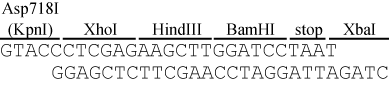 9.5. Entire sequence of pB1H2w2-mcs>pB1H2w2-mcs (3722bp)GAATTCCGGGCTTTACACTTTATGCTTCCGGCTCGCATTATGTGTCGACTTGTGAGCGGATAACAATTTCACACAGGAAACAGCTATGCCTCAACAGCAGCAAATGCAACCTCCCAATTCAAGTGCGGACAACAACCCTTTGCAACAGCAATCATCACAAAATACCGTACCAAACGTCCTCAACCAAATTAACCAAATCTTTTCTCCAGAGGAGCAACGCAGCTTATTACAAGAAGCCATCGAAACCTGCAAGAATTTTGAAAAAACACAATTGTAAGTCTCGGCTCCAAGAAGGAGATATACCCATGGCACGCGTAACTGTTCAGGACGCTGTAGAGAAAATTGGTAACCGTTTTGACCTGGTACTGGTCGCCGCGCGTCGCGCTCGTCAGATGCAGGTAGGCGGAAAGGACCCGCTCGTACCGGAAGAAAACGATAAAACCACTGTAATCGCGCTGCGCGAAATCGAAGAAGGTCTGATCAACAACCAGATCCTCGACGTTCGCGAACGCCAGGAACAGCAAGAGCAGGAAGCCGCTGAATTACAAGCCGTTACCGCTATTGCTGAAGGTCGTGCGGCCGCGGACTACAAGGATGACGACGACAAGTTCCGGACCGGTTCCAAGACACCCCCCCATGGTACCCTCGAGAAGCTTGGATCCTAATCTAGAGACTAGAAAAAGGCCGACAAGTCCCGCTCCGCTGAAGATCCTGGCGTAATAGCGAAGAGGCCCGCACCGATCGCCCTTCCCAACAGTTGCGCAGCCTGAATGGCGAATGGGACGCGCCCTGTAGCGGCGCATTAAGCGCGGCGGGTGTGGTGGTTACGCGCAGCGTGACCGCTACACTTGCCAGCGCCCTAGCGCCCGCTCCTTTCGCTTTCTTCCCTTCCTTTCTCGCCACGTTCGCCGGCTTTCCCCGTCAAGCTCTAAATCGGGGGCTCCCTTTAGGGTTCCGATTTAGTGCTTTACGGCACCTCGACCCCAAAAAACTTGATTAGGGTGATGGTTCACGTAGTGGGCCATCGCCCTGATAGACGGTTTTTCGCCCTTTGACGTTGGAGTCCACGTTCTTTAATAGTGGACTCTTGTTCCAAACTGGAACAACACTCAACCCTATCTCGGTCTATTCTTTTGATTTATAAGGGATTTTGCCGATTTCGGCCTATTGGTTAAAAAATGAGCTGATTTAACAAAAATTTAACGCGAATTTTAACAAAATATTAACGCTTACAATTTAGGTGGCACTTTTCGGGGAAATGTGCGCGGAACCCCTATTTGTTTATTTTTCTAAATACATTCAAATATGTATCCGCTCATGAGACAATAACCCTGATAAATGCTTCAATAATATTGAAAAAGGAAGAGTATGAGTATTCAACATTTCCGTGTCGCCCTTATTCCCTTTTTTGCGGCATTTTGCCTTCCTGTTTTTGCTCACCCAGAAACGCTGGTGAAAGTAAAAGATGCTGAAGATCAGTTGGGTGCACGAGTGGGTTACATCGAACTGGATCTCAACAGCGGTAAGATCCTTGAGAGTTTTCGCCCCGAAGAACGTTTTCCAATGATGAGCACTTTTAAAGTTCTGCTATGTGGCGCGGTATTATCCCGTATTGACGCCGGGCAAGAGCAACTCGGTCGCCGCATACACTATTCTCAGAATGACTTGGTTGAGTACTCACCAGTCACAGAAAAGCATCTTACGGATGGCATGACAGTAAGAGAATTATGCAGTGCTGCCATAACCATGAGTGATAACACTGCGGCCAACTTACTTCTGACAACGATCGGAGGACCGAAGGAGCTAACCGCTTTTTTGCACAACATGGGGGATCATGTAACTCGCCTTGATCGTTGGGAACCGGAGCTGAATGAAGCCATACCAAACGACGAGCGTGACACCACGATGCCTGTAGCAATGGCAACAACGTTGCGCAAACTATTAACTGGCGAACTACTTACTCTAGCTTCCCGGCAACAATTAATAGACTGGATGGAGGCGGATAAAGTTGCAGGACCACTTCTGCGCTCGGCCCTTCCGGCTGGCTGGTTTATTGCTGATAAATCTGGAGCCGGTGAGCGTGGGTCTCGCGGTATCATTGCAGCACTGGGGCCAGATGGTAAGCCCTCCCGTATCGTAGTTATCTACACGACGGGGAGTCAGGCAACTATGGATGAACGAAATAGACAGATCGCTGAGATAGGTGCCTCACTGATTAAGCATTGGTAACTGTCAGACCAAGTTTACTCATATATACTTTAGATTGATTTAAAACTTCATTTTTAATTTAAAAGGATCTAGGTGAAGATCCTTTTTGATAATCTCATGACCAAAATCCCTTAACGTGAGTTTTCGTTCCACTGAGCGTCAGACCCCGTAGAAAAGATCAAAGGATCTTCTTGAGATCCTTTTTTTCTGCGCGTAATCTGCTGCTTGCAAACAAAAAAACCACCGCTACCAGCGGTGGTTTGTTTGCCGGATCAAGAGCTACCAACTCTTTTTCCGAAGGTAACTGGCTTCAGCAGAGCGCAGATACCAAATACTGTCCTTCTAGTGTAGCCGTAGTTAGGCCACCACTTCAAGAACTCTGTAGCACCGCCTACATACCTCGCTCTGCTAATCCTGTTACCAGTGGCTGCTGCCAGTGGCGATAAGTCGTGTCTTACCGGGTTGGACTCAAGACGATAGTTACCGGATAAGGCGCAGCGGTCGGGCTGAACGGGGGGTTCGTGCACACAGCCCAGCTTGGAGCGAACGACCTACACCGAACTGAGATACCTACAGCGTGAGCTATGAGAAAGCGCCACGCTTCCCGAAGGGAGAAAGGCGGACAGGTATCCGGTAAGCGGCAGGGTCGGAACAGGAGAGCGCACGAGGGAGCTTCCAGGGGGAAACGCCTGGTATCTTTATAGTCCTGTCGGGTTTCGCCACCTCTGACTTGAGCGTCGATTTTTGTGATGCTCGTCAGGGGGGCGGAGCCTATGGAAAAACGCCAGCAACGCGGCCTTTTTACGGTTCCTGGCCTTTTGCTGGCCTTTTGCTCACATGTTCTTTCCTGCGTTATCCCCTGATTCTGTGGATAACCGTATTACCGCCTTTGAGTGAGCTGATACCGCTCGCCGCAGCCGAACGACCGAGCGCAGCGAGTCAGTGAGCGAGGAAGCGGAAGAGCGCCTGATGCGGTATTTTCTCCTTACGCATCTGTGCGGTATTTCACACCGCATATGGTGCACTCTCAGTACAATCTGCTCTGATGCCGCATAGTTAAGCCAGTATACACTCCGCTATCGCTACGTGACTGGGTCATGGCTGCGCCCCGACACCCGCCAACACCCGCTGACGCGCCCTGACGGGCTTGTCTGCTCCCGGCATCCGCTTACAGACAAGCTGTGACCGTCTCCGGGAGCTGCATGTGTCAGAGGTTTTCACCGTCATCACCGAAACGCGCGAGGCAGCTGCGGTAAAGCTCATCAGCGTGGTCGTGAAGCGATTCACAGATGTCTGCCTGTTCATCCGCGTCCAGCTCGTTGAGTTTCTCCAGAAGCGTTAATGTCTGGCTTCTGATAAAGCGGGCCATGTTAAGGGCGGTTTTTTCCTGTTTGGTCACTGATGCCTCCGTGTAAGGGGGATTTCTGTTCATGGGGGTAATGATACCGATGAAACGAGAGAGGATGCTCACGATACGGGTTACTGATGATGAACATGCCCGGTTACTGGAACGG10. Making Electrocompetent BacteriaContents10.1. Bacterial Strains and Growth Media10.2. Protocol #110.3. Checking the transformation efficiency 10.1. Bacterial Strains and Growth Mediabacterial strain			medium/antibioticUS0DhisBDpyrFDrpoZ		2xYT/tet (10ug/ml tetracycline)XL-1 blue					2xYT/tet (10ug/ml tetracycline) or LB/tet10.2. ProtocolMaterials2xYT/tet (10ug/ml) or LB/tet (10ug/ml) plates2xYT/tet (10ug/ml) broth: 300ml in 2L flask for large culture~3L 10% glycerol [ice-cold, 4°C]500ml centrifuge bottles [autoclaved]Procedure [from four 300ml cultures (1.2L cells)]Streak frozen bacterial stock on 2xYT/tet (or LB/tet) platesGrow @37°C, ONInoculate a colony into 5ml liquid 2xYT/tet brothGrow @37°C, ON, shaking @250rpmTransfer 600ul of the ON culture to each 300ml 2xYT/tet in 2L flask (x4 flasks = 1.2L)Incubate @37°C, shaking @250rpmGrow until OD595 reaches to ~0.8 (check the OD occasionally, 3.5 ~ 8h incubation)Chill cell culture in an ice-water bath [from this step forward, keep cells chilled]Transfer cultures to 4 chilled 500ml centrifuge bottles 	cfg. 4,500rpm, 8min. @4°CRemove supernatantRinse inner walls of bottles very gently with ~10ml ice-cold 10% glycerol (don’t disturb cell pellet) and discard liquidResuspend in 300ml (1 vol.) 10% glycerol per bottle (total 1.2L)cfg. 4,500rpm, 8min. @4°CRemove supernatantRepeat the cell wash step with 300ml 10% glycerol per bottle (total 1.2L)cfg. 4,500rpm, 8min. @4°CRemove supernatantWipe inner wall of centrifuge bottles with a KimwipeResuspend the pellet with residual (~500ul) 10% glycerol (by gently rotating bottles but not pipetting)Dispense 60 ~ 240ul into microcentrifuge tubes on icePlace tubes on powdered dry-iceStore @-80°CComments:• US0DhisBDpyrFDrpoZ grows slowly: it takes ~8h for the OD595 to reach to 0.8.• After growing the cells to OD595 = 0.8, all steps should be performed cold.• Typical yield is 1.2 ~ 2.4ml competent cells from 1.2L culture10.3. Assaying Transformation Efficiency MaterialsGene Pulser Xcell [Bio-Rad]Gene Pulser Cuvette [BIO-RAD, #165-2086] (2mm wide)LB/carb (50ug/ml) platesSOCControl Intact Plasmid10ng/ul pCS2HA-GAAZFP-FokI-RR (carbr) or any carbr = ampr plasmidTransformationCombine and mix on ice:10ng/ul control plasmid					1ulelectrocompetent cells (thaw on ice)		60ulTransfer bacteria+plasmid to electroporation cuvette (on ice)Carry out electroporation with GenePulserXcellAdd 750ul SOC as quickly as possible (prepare in 1ml pipettman prior to electroporation)Transfer to 1.5ml microcentrifuge tubeIncubate 37°C, 1h, rotating @~250rpmPlate dilutionsTitration PlatingPrepare 10-fold serial dilutions:						1X: = cell suspension in ~1ml SOC				1/10X: 5ul of 1X + 45ul 2xYT					1/100X: 5ul of 1/10X + 45ul 2xYT				1/1,000X: 5ul of 1/100X + 45ul 2xYT				1/10,000X: 5ul of 1/1,000X + 45ul 2xYT	Plate 20ul each of cell suspension on LB/carb (50ug/ml)Incubate 37°C, ONCount the number of colonies on each plate and calculate transformation efficiencyOVERVIEW OF INDIVIDUAL FINGER MODULE AMPLIFICATIONOVERVIEW OF INDIVIDUAL FINGER MODULE AMPLIFICATIONOVERVIEW OF INDIVIDUAL FINGER MODULE AMPLIFICATIONOVERVIEW OF INDIVIDUAL FINGER MODULE AMPLIFICATIONFinger to be amplified: Primers to useOPEN poolsAmplicon sizePCR ProgramF1: OK1424/OK1425A1-A11; C7-C12; D2-D5; D10-D12; E1-E4; F11; G1, G2116bpOPEN-FIBF2: OK1426/OK1427A12; B1-B7; E11, E12; F1- F10; F1291 bpOPEN-F2BF3: OK1428/OK1429B8-B12; C1-C6; D1, D6-D9; E5-E1080 bpOPEN-F3BPrimer InformationPrimer InformationPrimer InformationPrimer InformationPrimer InformationNameSequenceTmMWnmol/ODOK1424GAGCGCCCCTTCCAGTGTCGC72.62°C6,3595.41 OK1425CGCATACAGATCCGACACTGAAACGG71.24°C 7,9583.89 OK1426GTGTCGGATCTGTATGCGAAATTTCTCC69.23°C 8,5863.81 OK1427TCGGCATTGGAATGGCTTCTCG70.46°C 6,7574.96 OK1428GCCATTCCAATGCCGAATATGCA69.68°C 6,9934.51OK1429CCCTCAGGTGGGTTTTTAGGTG43.26°C  63.93°C6,7884.91PCR ProtocolPCR ProtocolPCR ProtocolPCR ProtocolPCR ProtocolPCR ProtocolMaster Mixes     Master Mixes     Master Mixes     Final Conc.16x24x10x Expand Buffer [+15mM MgCI2] 5ul5ul80ul 120ul lx, 1.5mM MgCl22mM each dNTPs 7.5ul7.5ul120ul 180ul 300uM each 10uM forward primers 3ul3ul48ul 72ul600nM 10uM reverse primers 3ul3ul48ul 72ul600nMTemplate DNA1ul1ul--20pg/ulH2O 30.125ul30.125ul482ul 723ulExpand Enzyme [3.5U/ul]0.375ul0.375ul6ul9ul0.026U/ulTotal volumes50 ul50 ul9ul x 1649ul x 24Finger Module PCR Amplification ProgramsFinger Module PCR Amplification ProgramsOPEN-FIB 94°C, 2min; 35 cycles: {94°C, 15sec; 67°C, 20sec; 72°C, 30sec}; 72°C, 2min; 4°COPEN-F2B 94°C, 2min; 35 cycles: {94°C, 15sec; 67°C, 20sec; 72°C, 30sec}; 72°C, 2min; 4°COPEN-F3B 94°C, 2min; 10 cycles: {94°C, 15sec; 43°C, 20sec; 72°C, 30sec}; 25 cycles: {94°C, 15sec; 62°C, 20sec; 72°C, 30sec}; 72°C, 2min; 4°COPEN-F3B 94°C, 2min; 10 cycles: {94°C, 15sec; 43°C, 20sec; 72°C, 30sec}; 25 cycles: {94°C, 15sec; 62°C, 20sec; 72°C, 30sec}; 72°C, 2min; 4°CProtocol for Overlapping PCR Protocol for Overlapping PCR Protocol for Overlapping PCR Protocol for Overlapping PCR Master MixFinal Conc.Reaction #15x10x Expand Buffer [+15mM MgCI2] 5ul25ullx, 1.5mM MgCl22mM each dNTPs 7.5ul37.5ul300uM each Purified F1 DNA fragment [~10 ng/ul]4ul -~ 40 ng Purified F2 DNA fragment [~10 ng/ul]4ul -~ 40 ng Purified F3 DNA fragment [~10 ng/ul]4ul -~ 40 ng H2O 25.125ul125.625ulExpand Enzyme [3.5U/ul]0.375ul1.875ul0.026U/ulTotal volumes50 ul38 ul x 5Primer InformationPrimer InformationPrimer InformationPrimer InformationPrimer InformationNameSequenceTmMWnmol/ODB2TO1HFGTAGGTACCCGCCCCTTCCAGTGTCGC67.59°C  75.56°C8,1884.14B2TO1HRGTGGGATCCCCTCAGGTGGGTTTTTAGGTG63.93°C  75.35°C9,3163.54Protocol for Overlapping PCR Protocol for Overlapping PCR Protocol for Overlapping PCR Protocol for Overlapping PCR Master MixFinal Conc.Reaction #25x 10x Expand Buffer [+15mM MgCI2] 5ul25ullx, 1.5mM MgCl22mM each dNTPs 7.5ul37.5ul300uM each B2TO1HF3ul 15ul600nM B2TO1HR3ul 15ul600nMOverlapping PCR product24ul -H2O 7.125ul35.625ulExpand Enzyme [3.5U/ul]0.375ul1.875ul0.026U/ulTotal volumes50 ul26 ul x 5Primer InformationPrimer InformationPrimer InformationNameSequenceTmB1H2w2F1CAAGAGCAGGAAGCCGCTG64.6°CH2-RTTGTCGGCCTTTTTCTAGTCTCTAGA62.9°C Colony-PCR Protocol	Colony-PCR Protocol	Colony-PCR Protocol	Colony-PCR Protocol	Master Mixes     Master Mixes     17x34x10x PCR Buffer [NEB Mg+] 2ul34ul 68ul 2mM each dNTPs 2ul34ul 68ul 2uM B1H2w2F10.5ul8.5ul 17ul2uM H2-R0.5ul8.5ul 17ulCell suspension2ul--1X DNA polymerase mix0.15ul2.55ul5.1ulH2O 12.85ul218.45ul 436.9ulTotal volumes20 ul18ul x 1718ul x 34Primer InformationPrimer InformationPrimer InformationNameSequenceTmHU100CAAATATGTATCCGCTCATGAC57.16°CH3U3RCCAGAGCATGTATCATATGGTC57.06°CColony-PCR Protocol	Colony-PCR Protocol	Colony-PCR Protocol	Colony-PCR Protocol	Master Mixes     Master Mixes     9x34x10x PCR Buffer [NEB Mg+] 2ul18ul 68ul 2mM each dNTPs 2ul18ul 68ul 2uM HU1000.5ul4.5ul 17ul2uM H H3U3R0.5ul4.5ul 17ulCell suspension2ul--1X DNA polymerase mix0.15ul1.35ul5.1ulH2O 12.85ul115.65ul436.9ulTotal volumes20 ul18ul x 918ul x 34PlateIPTG3-ATCarbenicillinKanamycinStringency10-0510uM5mM100ug/ml25ug/mlLowest00-0505mM100ug/ml25ug/mlLow10-1010uM10mM100ug/ml25ug/mlLow00-10010mM100ug/ml25ug/mlMiddle10-2010uM20mM100ug/ml25ug/mlMiddle00-20020mM100ug/ml25ug/mlHigh00-3010uM30mM100ug/ml25ug/mlHigher00-40040mM100ug/ml25ug/mlHigher Primer Information Primer Information Primer InformationNameSequenceTmB1H2w2F1CAAGAGCAGGAAGCCGCTG64.6°CH2-RTTGTCGGCCTTTTTCTAGTCTCTAGA62.9°C Colony-PCR Protocol	Colony-PCR Protocol	Colony-PCR Protocol	Colony-PCR Protocol	Master Mixes     Master Mixes     22x50x10x PCR Buffer [NEB Mg+] 2ul44ul 100ul 2mM each dNTPs 2ul44ul 100ul 2uM B1H2w2F10.5ul11ul 25ul2uM H2-R0.5ul11ul 25ulCell suspension2ul--1X DNA polymerase mix0.15ul3.3ul7.5ulH2O 12.85ul282.7ul 642.5ulTotal volumes20 ul18ul x 2218ul x 50 Primer Information Primer Information Primer InformationNameSequenceTmB1H2w2F1CAAGAGCAGGAAGCCGCTG64.6°CH2-RTTGTCGGCCTTTTTCTAGTCTCTAGA62.9°C PCR Protocol for amplifying selected ZFPs	PCR Protocol for amplifying selected ZFPs	PCR Protocol for amplifying selected ZFPs	Master Mix9x10x Expand Buffer [+ 15mM MgCl2]5ul45ul2mM each dNTPs 5ul45ul2uM B1H2w2F17.5ul67.5ul2uM H2-R7.5ul67.5ulTemplate plasmid2ul-Expand Enzyme [3.5U/ul]0.375ul3.375ulH2O 22.625ul203.625ulTotal volumes50 ul48ul x 9PCR Protocol for Colony PCR from CS2-ZFN plasmids	PCR Protocol for Colony PCR from CS2-ZFN plasmids	PCR Protocol for Colony PCR from CS2-ZFN plasmids	Master Mix6x10x PCR buffer [NEB, Mg+]2ul12ul2mM each dNTPs 2ul12ul2uM CS2ZFNF10.5ul3ul2uM CS2ZFNR10.5ul3ulCell suspension2ul-1x DNA polymerase mix.0.15ul0.9ulH2O 12.85ul77.1ulTotal volumes20 ul18ul x6